Mateřská škola ul. Dlouhá 35 a odloučené pracoviště MŠ Fr. Ondříčka 26 
České BudějoviceŠkolní vzdělávací programpro předškolní vzdělávání(Dle zákona č. 561/2004 Sb. o předškolním, základním, středním, vyšším odborném a jiném vzdělávání – školský zákon)ŠVP byl schválen na Radě školy dne 26.8.2021Od 1.9. 2021 – platnost 3 roky(s možností jej každoročně aktualizovat)Úprava Rámcového vzdělávacího programu pro předškolní vzdělávání byla provedena na základě ustanovení zákona č. 82/2015 Sb. a zákona č. 178/2016 Sb., kterými se mění zákon 561/2004 Sb., o předškolním, základním, středním, vyšším odborném a jiném vzdělávání (školský zákon), ve znění pozdějších předpisů. 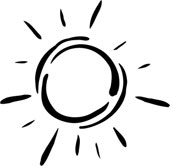 Vize školyJestliže dítě žije v ovzduší kritiky,bude náchylné k odsuzování.Jestliže dítě žije v ovzduší tolerance,naučí se být trpělivé.Jestliže dítě žije ve strachu,naučí se nechápat.Jestliže dítě žije v ovzduší povzbuzování,naučí se povzbuzovat i jiné.Jestliže dítě žije v žalu,naučí se litovat samo sebe.Jestliže dítě žije uprostřed chvály,naučí se správně hodnotit druhé.Jestliže dítě žije v žárlivosti,bude mít pocit viny.Jestliže dítě roste uprostřed poznání,naučí se, jak dobré je mít cíl.Jestliže dítě žije v ovzduší nepřátelství,naučí se bojovat.Jestliže dítě žije obklopeno čestností,naučí se, co znamená pravda.Jestliže dítě žije v bezpečí,naučí se důvěřovat sobě i svým blízkým.Jestliže se dítě vyvíjí s pochopením,naučí se milovat.Školní vzdělávací program předškolní výchovy zpracovává ředitelka, zástupkyně MŠ Dlouhá a pedagogická rada školy.V MŠ Dlouhá, je podkladem program„Veselá písnička – to je naše školička“V MŠ Františka Ondříčka je program„Mateřinková zahrada – environmentální výchova“Základní filosofií našich mateřských škol je vytvořit dětem atmosféru milého přijetí a prostředí, ve kterém se budou cítit příjemně a bezpečně.ŠVP lze každoročně obměňovat díky novým poznatkům a zkušenostem. Reagujeme aktuálně na skladbu dětí, možnosti materiálů, vybavenost škol, nové znalosti pedagogů a další změny v RVP.Platnost ŠVP je 3 roky.1. Identifikační údaje o školeMateřská škola Dlouhá a její součást Františka Ondříčka je pětitřídní školou. Je zakomponována do středu sídliště Vltava s dostupností autobusových linek MHD. Školy jsou od sebe vzdáleny cca . Od roku 1996 je MŠ Dlouhá, původně šestitřídní, nyní dvoutřídní právním subjektem a v roce 2001 se její součástí stala trojtřídní škola v ul. Františka Ondříčka. Ředitelka školy s vedením spravuje v současné době dva areály škol, dvě školní jídelny, z nichž jedna vaří i pro Základní školu, Praktickou školu a Mateřskou školu detašované pracoviště Trhové Sviny a jednu prádelnu.Adresy a telefonní čísla škol:MŠ Dlouhá 35, 37011 Č. Budějovice   - příspěvková organizace, Statutární orgán: ředitelka MŠ - Eva Tolarová tel. číslo třídy: 385340658záznamník a fax kancelář: 385341816 e-mail: ms.dlouha@seznam.czmobil. tel. ředitelka školy: 721868081kapacita školy: 48 dětíWebová stránka školy: www.msdlouha.czMŠ Fr. Ondříčka 26, 37011 Č. Budějovice – odloučené pracovištětel. číslo třídy: 385524391, e-mail: ms.ondricka@gmail.com mobil. tel. vedoucí učitelka: 702018176kapacita školy: 72 dětíWebová stránka školy: www.msdlouha.czZřizovatel:Statutární Město České BudějoviceNáměstí Přemysla Otakara II. 1,2Náměstek primátora pro školství a rozpočet: Odbor školství a tělovýchovy: vedoucí OŠT Mgr.David Štojdl 386801501e-mail : StojdlD@c- budejovice.cz   Vedení  školy: Ředitelka školy:				Eva Tolarová				Vedoucí učitelky:				Silvie Bláhová                                                                       Jiřina StrnadelováEkonom školy:	                                   Martina SmětákováVedoucí ŠJ :                                                  Štěpánka JungwirthováŠkolnice:					Romana JanochováHlavní kuchařka:				Lucie MochalováKONCEPCE MATEŘSKÉ ŠKOLY Je založena na cílech a zásadách ve smyslu školského zákona. Směřuje k osvojení klíčových kompetencí a získání předpokladů k celoživotnímu vzdělávání. DLOUHODOBÉ ZÁMĚRY:1/ Získávat zkušenosti o světě vlastními činnostmi.   Vytvořit u dětí základy manuální zručnosti a získat některé elementární zkušenosti ze světa vědy a techniky formou prožitkového, situačního a činnostního učení.Mít smysl pro povinnost ve hře, práci i učení, vážit si práce i úsilí druhých.Řešit problémy na základě bezprostřední zkušenosti, postupovat cestou pokusu a omylu, zkoušet, experimentovat, vymýšlet nová řešení problémů a situací, hledat různé možnosti a varianty. Nebát se chybovat. Očekávané výstupy:  -  ovládat koordinaci ruky a oka, zvládnout jemnou motoriku při činnostech a tvoření-  zvládat manuální činnosti, provádět jednoduché úkony s nářadím a materiály-  postarat se o své pomůcky a výrobky, udržovat čistotu a pořádek při práci-  uvědomovat si, co je při činnostech nebezpečné, dodržovat stanovená pravidla bezpečného    zacházení (např. ostré nůžky, pilky, hřebíky, kladívka, skleněné předměty…)¨-  obohatit svoji slovní zásobu o nové pojmy používané v řemeslné práci a technice-  nebát se zeptat, když dítě neví, jak má v práci postupovat-  vyjádřit a zhodnotit své prožitky verbálně i neverbálně-  vnímat a rozlišovat materiály pomocí všech smyslů-  záměrně se soustředit na činnost a její průběh, vyvinout přiměřené volní úsilí a dokončit-  uposlechnout pokynu dospělého a řídit se jím-  využívat svou představivost a zajímavé nápady-  chápat jednoduchá schémata a návody, pokusit se o vlastní záznamy-  řešit problémy, úkoly a situace, promýšlet různé varianty řešení-  prožívat radost ze zvládnutého a poznaného, zažívat radost z dokončené činnosti-  umět kooperovat, dohodnout se s ostatními-  osvojit si elementární poznatky o vědeckém a technickém prostředí kolem sebe, všímat si i    zajímavých technických objektů v okolí-  získat některé praktické zkušenosti, vážit si práce druhých-  uvědomovat si, že člověk, příroda a technika se navzájem ovlivňují 2/ Podporovat rodinnou výchovu a pomáhat rodičům v péči o dítě.Pedagogové sledují konkrétní potřeby jednotlivých dětí, resp. rodin, snaží se jim porozumět a vyhovět. Úskalím se jeví adaptace dětí na nové prostředí mateřské školy, děti nastupují do MŠ relativně v raném věku a jsou citově vázány na rodiče.                                                     3/ Rozvíjet řečové a jazykové dovednosti u dětí.Řeč je prostředkem vzájemné komunikace a vzájemného dorozumívání lidí mezi sebou. Je nástrojem poznávání a myšlení, protože slouží k uvědomování si a vyjadřování představ, pojmů a zkušeností. V řeči nacházejí svůj výraz pocity, city, dojmy, nálady, zážitky, prožitky, přání, naděje i obavy. Řečí děti vyjadřují i svoje potřeby, názory a postoje, mohou ovlivňovat svoje volní procesy a působit na jednání druhých.                                                         Naším  dalším cílem je  rozvíjet u dětí osvojování  si některých poznatků a dovedností, které předcházejí čtení i psaní, rozvoj zájmu o psanou podobu jazyka i další formy sdělení verbální i neverbální (výtvarné, hudební, pohybové, dramatické).Je důležité, aby si rodiče uvědomili, že předškolní věk je optimální doba pro nápravu vad řeči.Vždyť jdeme všichni za stejným cílem, a to, aby z dětí vyrůstaly samostatné osobnosti schopné sebevědomě a bez problémů komunikovat s okolním světem. V naší mateřské škole je logopedická prevence prováděna formou logopedických chvilek. VŠEOBECNÉ ZÁSADY ROZVOJE VERBÁLNÍHO PROJEVU DÍTĚTE Mezi hlavní zásady patří klidné a jednotné výchovné působení v rodině, správný mluvní vzor, dostatek mluvních podnětů, přiměřená motivace, zvyšování zájmu o komunikaci a respektování individuality dítěte. ZÁSADY A CÍLE VZDĚLÁVÁNÍ : (1) Vzdělávání je založeno na zásadách  a)      rovného přístupu každého státního občana České republiky nebo jiného členského státu Evropské unie ke vzdělávání bez jakékoli diskriminace z důvodu rasy, barvy pleti, pohlaví, jazyka, víry a náboženství, národnosti, etnického nebo sociálního původu, majetku, rodu a zdravotního stavu nebo jiného postavení občana,b)      zohledňování vzdělávacích potřeb jednotlivce,c)      vzájemné úcty, respektu, názorové snášenlivosti, solidarity a důstojnosti všech účastníků vzdělávání,d)     bezplatného základního a středního vzdělávání státních občanů České republiky nebo jiného členského státu Evropské unie ve školách, které zřizuje stát, kraj, obec nebo svazek obcí,e)      svobodného šíření poznatků, které vyplývají z výsledků soudobého stavu poznání světa a jsou v souladu s obecnými cíli vzdělávání,f)       zdokonalování procesu vzdělávání na základě výsledků dosažených ve vědě, výzkumu a vývoji a co nejširšího uplatňování účinných moderních pedagogických přístupů a metod,g)      hodnocení výsledků vzdělávání vzhledem k dosahování cílů vzdělávání stanovených tímto zákonem a vzdělávacími programy,h)      možnosti každého vzdělávat se po dobu celého života při vědomí spoluodpovědnosti za své vzdělávání¨(2) Obecnými cíli vzdělávání jsou zejména a)      rozvoj osobnosti člověka, který bude vybaven poznávacími a sociálními způsobilostmi, mravními a duchovními hodnotami pro osobní a občanský život, výkon povolání nebo pracovní činnosti, získávání informací a učení se v průběhu celého života,b)      získání všeobecného vzdělání nebo všeobecného a odborného vzdělání,c)      pochopení a uplatňování zásad demokracie a právního státu, základních lidských práv a svobod spolu s odpovědností a smyslem pro sociální soudržnost,d)     pochopení a uplatňování principu rovnosti žen a mužů ve společnosti,e)      utváření vědomí národní a státní příslušnosti a respektu k etnické, národnostní, kulturní, jazykové a náboženské identitě každého,f)       poznání světových a evropských kulturních hodnot a tradic, pochopení a osvojení zásad a pravidel vycházejících z evropské integrace jako základu pro soužití v národním a mezinárodním měřítku,g)      získání a uplatňování znalostí o životním prostředí a jeho ochraně vycházející ze zásad trvale udržitelného rozvoje a o bezpečnosti a ochraně zdraví.(3) Vzdělávání poskytované podle tohoto zákona je veřejnou službou.( § 2 školského zákona)2. Mateřská škola se představuje :Škola funguje dle zákona 561/2004 Sb. jako škola s celodenním provozem a je součástí vzdělávací soustavy ČR. MŠ je příspěvkovou organizací, jejímž zřizovatelem je Statutární město České Budějovice. Hospodaří s přípěvkem od zřizovatele a se státním rozpočtem. Kontrolním orgánem pro hospodaření s těmito příspěvky je zřizovatel a Česká školní inspekce.Provoz školy a její součásti je: od 6:00 do 16:30 hodin.MŠ Dlouhá je škola účelově postavená v roce 1983, plocha místností pro děti 
je v jednopatrové budově 392m².Budova je propojena spojovací chodbou s hospodářským pavilonem, kde je technické zázemí školy, kanceláře, kabinety. Školu obklopuje zahrada s moderními prvky z akátového dřeva, pro pobyt v dešti je vybudován přístřešek nad terasou.Součást školy: MŠ Fr. Ondříčka je trojtřídní škola postavena v roce 1978, třídy se nachází ve dvou budovách, v jedné patrové a jedné přízemní. Ty jsou propojeny spojovací chodbou s hospodářským pavilonem, kde je kromě kuchyně i prádelna. Vše moderně vybaveno a budovy opraveny. Školu obklopuje zahrada účelově vybavena pro dlouhodobý program  Mateřinková zahrada. V roce 2005 byla zahrada vybavena novými akátovými prvky, které jsou součástí hlavního programu školy.    Tato škola už mnoho let spolupracuje s ekologicky zaměřenými organizacemi 
a účastní se programů s environmentální tematikou. Každoročně škola prezentuje své environmentální úsilí oslavou Dne Země, akcí pro širokou veřejnost.Historie MŠ:MŠ Dlouhá byla založena v roce 1983 jako čtyřtřídní škola s dvěmi odděleními jeslí. V roce 1992 byly jesle zrušeny a škola se stala šestitřídní mateřinkou. Vzhledem k velkému úbytku předškolních dětí se postupně počet tříd snižoval až k dnešní podobě, tj. dvoutřídní mateřská škola.Uvolněné třídy a přilehlou zahradu má v pronájmu Základní škola, Praktická škola 
a Mateřská škola Trhové Sviny.Rok 1996 přinesl změnu, škola se stala příspěvkovou organizací se vstupem do právní subjektivity. Od 1.1.2001, z rozhodnutí Zastupitelstva města České Budějovice, byla 
k MŠ Dlouhá 35, přiřazena MŠ Františka Ondříčka  tím se stala školou pětitřídní.  O MŠ Dlouhá:Dvoutřídní mateřská škola v ul. Dlouhá je škola rodinného typu, kterou obklopuje rozsáhlá zahrada a zeleň. V současné době má dvě budovy spojené chodbou. V jedné budově je hospodářské zázemí a ředitelna s kanceláří, včetně školní jídelny, která vaří stravu i pro Základní školu, Praktickou školu a Mateřskou školu Trhové Sviny.  V druhé patrové budově jsou dvě třídy mateřské školy. Třídy jsou účelově stavěné s maximální plochou pro děti včetně stálých ložnic. Každá třída má zapsáno 28 dětí. V první třídě jsou děti od 3 do 4,5 let, ve druhé třídě jsou děti od 4,5 do 6 let. Dětem se věnují kvalifikované pedagogické pracovnice a ředitelka školy. Školní zahrada je vybudována dle euro norem, umožní spontánní pohybové vyžití i kognitivní rozvoj dětí. Celoroční vzdělávací projekt: „Veselá písnička – to je naše školička“ je základem vzdělávacího procesu.O MŠ Fr. OndříčkaTrojtřídní mateřská škola Františka Ondříčka byla dána do provozu v září 1978 jako první mateřská škola na sídlišti Vltava. Byla budována v akci „Z“ a doplněna bazénem ve školní zahradě. Je obklopena členitou zahradou se vzrostlými stromy, které vytváří zelenou oázu plnou pohody a klidu.Školu tvoří tři budovy propojeny spojovací chodbou. Hospodářské zázemí se nachází v jedné z přízemních budov spolu s kanceláří zástupkyně, prádelnou a školní jídelnou. Ve druhé přízemní budově je jedna třída pro děti ve věku 5-6 let. Další dvě třídy pro děti od 3 do 5 let jsou umístěny v patrové budově. Škola byla účelově postavena s nutností rozkládat lehátka, je vhodná pro děti předškolního věku s potřebou obměny nábytku a zařízení. Prostředí dotváří vkusné estetické doplňky – výrobky dětí a učitelek, pokojové květiny a akvária. 	Od roku 1997 je stěžejním programem školy projekt: „Mateřinková zahrada“, který každým rokem vyvrcholí akcí „Den Země“. Jde o prezentaci školy, podpořenou 
MM Č. Budějovice, odborem Životního prostředí. Projekt je celoroční, děti se učí poznávat přírodu, chránit ji a seznamují se se základy ekologického cítění. Zahrada školy se každým rokem obohacuje o nová přírodní zákoutí, sloužící k aktivnímu zapojení dětí do ochrany životního prostředí.  3. Podmínky vzděláváníVěcné podmínky:Mateřská škola Dlouhá se svou součástí MŠ Františka Ondříčka je příspěvkovou organizací.Provoz je hrazen příspěvkem zřizovatele, mzdové náklady státní dotací.Škola vypracovává zprávu o hospodaření, která je k nahlédnutí u ředitelky školy.škola je pětitřídní, dvě třídy jsou v ul. Dlouhá a tři třídy jsou v ul. F. Ondříčka, celkem jsou rozloženy ve dvou patrových pavilonech a jednom přízemním. Dětský nábytek, umývárny, toalety i vybavení pro odpočinek i TV nářadí dětí odpovídají počtu dětí a jsou zdravotně nezávadné a bezpečné.Vybavení hračkami, pomůckami, materiály a doplňky odpovídá počtu dětí i jejich věku, je bezpečné a zdravotně nezávadné. Je průběžně obnovováno a doplňováno.Děti se svými výtvory samy podílejí na úpravě a výzdobě prostředí.Na areály mateřských škol bezprostředně navazují rozlehlé zahrady, které umožňují rozmanité pohybové i další aktivity dětí.Všechny vnitřní i venkovní prostory mateřských škol splňují bezpečnostní a hygienické normy platící v současné době.Životospráva:Stravování dětí je na dobré úrovni, jídelníčky jsou tvořeny tak, aby splňovaly pestrost 
a vyváženost, jsou dodržovány správné technologické postupy přípravy pokrmů a nápojů. Obě školy mají stejný jídelní lístek.Mezi jednotlivými jídly jsou dodržovány časové intervaly. (2,5-3 hodiny).Je dodržován pitný režim. Po celý den mají děti k dispozici čaj nebo vodu, které jsou 
na třídách od 6:30 hod. a v časových intervalech jsou měněny. Velké děti se samy obsluhují, malé děti jsou pobízeny učitelkami.Děti nejsou násilně nuceny do jídla, mají možnost sníst tolik stravy, kolik chtějí. Z domova neznají pestrost a postupně si zvykají na nová jídla. Děti jsou každodenně dostatečně dlouho venku, činnosti jsou přizpůsobovány okamžité kvalitě ovzduší. Nejsou venku při prudkém větru, dešti a mrazu (-8˚C a více). V dešti jsou jen tehdy, pokud mají všichni pláštěnky a holinky.Je dbáno na dostatek volného pohybu nejen na zahradě, ale i v interiéru mateřských škol.Každodenně dodržujeme pedagogickou hygienu, děti nepřetěžujeme a respektujeme individuální potřeby - aktivity, délku spánku a odpočinku jednotlivých dětí.Učitelky se chovají dle zásad zdravého životního stylu a poskytují tím dětem přirozený vzor.  Režim dne – model:MŠ Dlouhá6,00 – 8,30		volná hra a spontánní činnosti,individuální činnosti,T.v. chvilka8,30 – 8,45		dopolední svačina, hygiena8,45 – 9,45		vzdělávací aktivity – řízené činnosti podle RVP9,45 – 11,45		pobyt venku, kde se plní činnosti spojené s TV aktivitami,                                          pozorování, experimentování, otužování.11,45 – 12,15		oběd-děti jsou vedeny ke kulturnímu stolování a sebeobsluze12,15 – 13,45		hygiena, převlékání do pyžamek, odpočinek, T.v. chvilka 13,45 – 16,30		svačina a odpolední zájmové aktivity jsou v MŠ nebo na školní                                          zahraděMŠ Fr. Ondříčka6,00 – 8,00		volná hra a spontánní činnosti,individuální činnosti,T.v. chvilka8.00 – 8.30		svačina, upevňování hygienických návyků, stolování8,30 – 8,45		volná činnost, individuální práce s dětmi – mladší děti8,45 – 9,30		vzdělávací aktivity – řízené činnosti podle RVP8,00 – 8,30		 svačina a klidový režim ,četba ,logoped.hrátky-starší děti8,30 – 9,30		 vzdělávací aktivity – řízené činnosti podle RVP	9,30 – 11,30		 pobyt venku, kde se plní činnosti spojené s TV aktivitami,                                           pozorováním, experimentováním, otužováním a projektem                                           Mateřinková zahrada.11,30 – 12,00		oběd-děti jsou vedeny ke kulturnímu stolování a sebeobsluze12,00 – 13,30		odpočinek, buď spánek, nebo chvilkový odpočinek a pak hra.13,30 – 16,30		svačina a odpolední zájmové aktivity jsou v MŠ nebo na školní                                          zahraděvšechny děti po obědě odpočívají, lze odpočinek vynechat, tehdy si děti hrají klidové hry nebo na PC a to zejména u předškolních dětí nebo jsou na výletě.u dětí s doporučenou dietou, schválenou dětským lékařem a KHS se vytváří podmínky pro podávání jídla z domova.pitný režim je dodržován jak podáváním čaje, tak i podáváním vody, děti si pijí v průběhu celého dne dle potřeby a to i při pobytu venku  celoročně /termo nádoby/. Každá škola má svou vlastní vývařovnu, jídelníčky jsou shodné, za sestavu jídelního lístku zodpovídá vedoucí ŠJ a hlavní kuchařka.Na školách jsou zpracovávány spotřební koše.Psychosociální podmínkyDěti i dospělí se cítí v prostředí mateřských škol dobře, spokojeně, jistě a bezpečně.Nově příchozí děti mají možnost se postupně adaptovat na nové prostředí.Volnost a osobní svoboda dětí je dobře vyvážená s nezbytnou mírou omezení, vyplývajících z nutnosti dodržovat v mateřských školách potřebný řád.Pedagogický styl je podporující, počítá s aktivní spoluúčastí a samostatným rozhodováním dítěte. Projevuje se přímou, empatickou a naslouchající komunikací pedagoga s dětmi. Pedagog se vyhýbá negativním slovním komentářům a podporuje děti v samostatných pokusech, dostatečně chválí a pozitivně hodnotí. Vylučuje neefektivní způsoby komunikace (vyčítání a obviňování, srovnávání, poučování a moralizování, ironie, příkazy, zákazy a pokyny). Organizační chod škol:Denní řád je dostatečně pružný, umožňuje reagovat na individuální možnosti dětí, 
na jejich aktuální potřeby.Do denního programu jsou pravidelně zařazovány řízené zdravotně preventivní pohybové aktivity.Pedagogové se plně věnují dětem a jejich vzdělávacím potřebám.Děti nacházejí potřebné zázemí, klid, bezpečí i soukromí.Při vstupu dítěte do mateřských škol je uplatňován individuálně přizpůsobený adaptační režim.Jsou vytvářeny podmínky pro individuální, skupinové i frontální činnosti, děti mají možnost účastnit se společných činností v malých, středně velkých i velkých skupinách. Je snaha nepřekračovat doporučované počty dětí ve třídě, spojování tříd je maximálně omezeno.Řízení škol:Povinnost, pravomoci a úkoly všech pracovníků jsou jasně vymezeny.Je vytvořen funkční informační systém a to jak uvnitř školy tak i navenek.Při vedení zaměstnanců ředitelka a zástupkyně vytvářejí ovzduší důvěry a tolerance. Podporují a motivují spoluúčast všech členů týmu na rozhodování o zásadních otázkách školního programu.Ředitelka a zástupkyně rozumně hodnotí práci podřízených vhodnou motivací.Plánování pedagogické práce a chodu škol je funkční, opírá se o předchozí analýzu 
a využívá zpětné vazby. Ředitelka a zástupkyně společně s pedagogickým týmem zpracovávají Školní vzdělávací plán. Školy spolupracují se Zřizovatelem MŠ, CEGV Cassiopeiou, Ateliérem TVOR, Ped. psychologickou poradnou, s logopedy,  Domy pečovatelské služby - Hvízdal, Arpidou, Základní školou Vltava, PŠ Trhovými Sviny a dalšími organizacemi. Součást MŠ v ul. Fr. Ondříčka se podílí na ekologických projektech, čerpá z grantů 
na vylepšení prostředí a získalo certifikát „Přírodní Zahrada“.Kontrolní a evaluační činnosti zahrnují všechny stránky chodu mateřských škol, 
jsou smysluplné a užitečné, z výsledků jsou vyvozovány závěry pro další práci.  Personální zajištění:Pedagogický personálPedagogický personál školy tvoří celkem 10 učitelekředitelka školy má středoškolské vzdělání (SPgŠ Prachatice – obor učitelství v mateřské škole a 32 let praxe v oboru)4 učitelky mají vysokoškolské pedagogické vzdělání obor předškolní pedagogika5 učitelek mají středoškolské vzdělání – obor učitelství v MŠVšechny učitelky jsou kvalifikované a mají plný úvazek.Kuchyňvedoucí školní jídelny2 vyučené kuchařky  ŠJ Dlouhá a ŠJ Fr.Ondříčka1 zaučená kuchařka ŠJ Dlouhá2 pracovnice v provozu ŠJ Dlouhá a ŠJ Fr.OndříčkaProvozní personálškolniceuklízečka  MŠ Dlouháuklízečka  MŠ Dlouháuklízečka  MŠ Dlouhá  Učitelkypři výchovně-vzdělávací činnosti využívají odborné přístupy a metody tak, aby byly partnerem učení dětí ( u většiny učitelek je třeba formou dalšího vzdělávání či samostudia obnovit a obohatit jejich znalosti odborné pedagogické a psychologické terminologie tak, aby mohly kvalitně zpracovávat své třídní vzdělávací programy a s nimi spojené evaluace)vystupují a chovají se tak, aby byly příkladem pro děti (nevhodné chování mimo mateřskou školu jedné z učitelek se objevilo jako negativní připomínka nejen v dotaznících rodičů, ale i v evaluačních dotaznících pro učitelky – pokud nedojde k odstranění těchto problémů, bude učitelka požádána o ukončení pracovního poměru dohodou)jsou partnerem učení dětívyužívají dalšího vzdělávání pedagogických pracovníků k rozšiřování poznatků v pedagogické a psychologické oblasti (ze strany učitelek je třeba větší samostatnosti při vyhledávání DVPP)vytváří pohodu na pracovišti (každý problém je nutné řešit ihned)pozorují a poznávají individuální předpoklady každého dítěte (diagnostika) a na těchto poznatcích staví svoji práci (zavést vstupní diagnostiku i u malých dětí)spolupracují s rodiči při zjišťování schopností dětí a plánování jejich rozvoje (portfolium u předškoláků )citlivě pracují se svým hlasovým fondemnechávají dětem dostatek prostoru pro samostatné rozhodování a vyjádření názorus rodiči komunikují převážně pozitivně (nejdříve je třeba upozornit na klady dítěte, teprve potom citlivě poukázat na to, co je třeba s dítětem procvičovat i doma) G )  Spoluúčast rodičů : Naším záměrem je navázat úzkou spolupráci s rodinou a proto se snažíme,aby ve vztazích mezi pedagogy a rodiči panovala oboustranná důvěra a otevřenost, vstřícnost, porozumění, respekt a ochota spolupracovat, aby spolupráce fungovala na základě partnerství.Rodiče mají možnost podílet se na dění v MŠ, účastní se  různých programů. Jsou pravidelně a dostatečně informováni o všem, co se v MŠ děje. Projeví-li zájem mohou se spolupodílet při plánování programu, při řešení problémů.Rodiče jsou informováni o prospívání dítěte i o jeho individuálních pokrocích v rozvoji učení. Domlouvají se o společném postupu při jeho výchově a vzdělávání. Individuální záznamy o dětech jsou důvěrné a mohou do nich nahlížet pouze rodiče.Pedagogové chrání soukromí rodiny, zachovávají diskrétnost. Jednají s rodiči ohleduplně, taktně s vědomím, že pracují s důvěrnými informacemi. Nezasahují do života a soukromí rodiny, varují se přílišné horlivosti a poskytování nevyžádaných rad.Snažíme se o posílení  pozice školy ve vědomí rodičů  a společně s nimi pořádáme některé akce ( např.MDD, rozloučení s předškoláky, vánoční program na          jednotlivých třídách, společná tvoření s rodiči ).Rodiče se spolupodílí na analýze školy ( dotazníky) a jsou tedy spolupracovníky při zkvalitňování ŠVP.Letošním roce jsme umožnily maminkám na MD a jejich dětem navštěvovat MŠ v odpoledních hodinách. Zde se děti seznamují s prostředím MŠ, kterou budou v následujícím školním roce navštěvovat a maminkám poskytujeme informace o chodu školy. Spolupráce se ZŠ návštěvy učitelek a dětí MŠ v prvních třídách ZŠ, sledování adaptace dětínávštěva počítačové učebnymožnosti využití tělocvičny na malé školespolupráce na vánočních koncertechsportovní dopoledne ke Dni dětíspolečná účast na veřejných akcíchkonzultace mezi vedením ZŠ a MŠH) Podmínky bezpečnosti práce:Jsou řešeny ve Vnitřním, Školním řádu a Organizačním řádu.Dále jsou řešeny v náplních práce jednotlivých zaměstnanců.Pravidelné proškolování všech zaměstnanců na začátku každého školního roku.Vytvoření pravidel pro mimořádné situace – letní provoz škol, plavecký kurz, výlety, 
a jiné.Průběžně jsou děti upozorňovány na nebezpečí, která je mohou potkat. Prevence 
a ochrana jsou řešeny společně. I) Zdravotní péčeDo mateřské školy jsou děti přijímány zdravé. Učitelka nesmí dětem podávat žádné léky, pouze ve výjimečném případě po konzultaci s ředitelkou a dětským lékařem.Při náhlém onemocnění dítěte, nebo při úrazu, učitelka zajistí patřičnou péči a okamžitě informuje rodiče o převzetí dítěte do rodiny. Záměrem školy je vytvářet nezávadné a bezpečné prostředí pro pobyt dětí v MŠ s dostatkem pohybu a pobytu venku.J) Kontrolní činnostŘeditelka školy provádí pravidelné kontroly provozu, hospitace u pedagogů a to formou orientační. Má přehled o dění na škole, o plnění pracovních povinností všech zaměstnanců, sleduje a má přehled o osobnostech zaměstnanců, o jejich vztahu k dětem ale i k sobě navzájem. Vytváří na škole příznivé klima a případné konflikty řeší ihned a přímo tak, aby se klima stabilizovalo.Kontroly v kuchyni budou prováděny VPJ pravidelně 1x týdně, ředitelkou jedenkrát za měsíc a o výsledku kontroly bude proveden zápis v Knize kontrol.Kontroly úklidu budou prováděny  ředitelkou nebo zástupkyní ředitelky pravidelně jedenkrát za dva týdny a  o kontrole bude  vyhotoven zápis.Kontroly provozu se týkají i dodržování pracovní doby a dodržování pracovních náplní pracovnic, bezpečnosti práce. Pokud se budou zjištěné nedostatky opakovat, bude to projednáno na provozní poradě a vyvozeno opatření (snížení osobního ohodnocení aj.).Hospitace u učitelek budou prováděny převážně orientačního charakteru, namátkové vstupy do třídy aj. Případné zjištěné nedostatky budou ihned po pracovní době konzultovány, popřípadě proveden zápis. Součástí hospitace je i dodržování bezpečnosti při práci s dětmi (nenechávat děti v žádném případě bez dozoru dospělé osoby), dodržování pracovní doby, jednání se zástupci dětí.4. ORGANIZACE VZDĚLÁVÁNÍ1/ Příjímání dětí – ( způsob a kritéria ): Kritéria pro přijímání k předškolnímu vzdělávání v mateřské škole se každoročně mění po dohodě se zřizovatelem a dle aktuálních podmínek v daném roce, je zveřejněn vždy na webových stránkách školy,zřizovatele,na centrálních nástěnkách ve školách a dveřích.Pro děti v posledním roce před zahájením školní docházky je předškolní vzdělávání povinné,u těchto dětí nevyžadujeme doklad o očkováníMateřská škola Dlouhá uskutečňuje individuální vzdělávání dle § 34 b školského zákona, u jednoho dítěte. Na třídě je vedeno portfolio dítěte , které je při ověřování znalostí dítěte postupně doplňováno. Ověřování je provedeno 2x ve školním roce – listopad a březen a je o něm proveden zápis  a účastní se kromě dítěte i zákonný zástupce , ředitelka školy a učitelka.2/ Vzdělávání dětí se speciálními vzdělávacími potřebamiMateřská škola realizuje podpůrná opatření pro děti se speciálními vzdělávacími potřebami v souladu s §16 Školského zákona. Podpůrná opatření jsou podle organizační, finanční 
a materiální náročnosti členěny do 5 stupňů. Podpůrné opatření 1. stupně realizuje mateřská škola i bez doporučení školského poradenského zařízení (ŠPZ), na základě plánu pedagogické podpory (PLPP). Podpůrná opatření 2. – 5. stupně realizuje pouze s doporučením ŠPZ. Pojetí vzdělávání dětí s přiznanými podpůrnými opatřeními Naplňování záměrů a cílů předškolního vzdělávání mateřské školy jsou v případě vzdělávání dětí se speciálními potřebami přizpůsobeny tak, aby maximálně vyhovovalo potřebám  i možnostem těchto dětí.Snahou všech zúčastněných je vytvářet optimální podmínky k rozvoji osobnosti  dítěte se speciálními potřebami, jeho učení, komunikace s ostatními, aby dosáhlo  k co největší samostatnosti.Při plánování a realizaci vzdělávání dětí s přiznanými podpůrnými opatřeními mají učitelky na zřeteli, že jednotlivé děti se ve svých individuálních vzdělávacích možnostech a potřebách liší.Účelem podpory těchto dětí je plné zapojení a využití vzdělávacího potenciálu každého  s ohledem na jeho možnosti a schopnosti a zahrnutí podpůrných opatření (opatření 
1. stupně stanoví mateřská škola, od 2. stupně jsou podpůrná opatření stanovená ŠPZ po projednání s mateřskou školou a zákonným zástupcem dítěte).Závazný rámec a organizační zabezpečení vzdělávání dětí s přiznanými podpůrnými opatřeními 1. stupně je školou zpracovaný Plán pedagogické podpory (PLPP) a pro děti od 2. stupně podpory je školou zpracovaný na základě doporučení ŠPZ Individuální vzdělávací plán (IVP).Při vzdělávání dětí se speciálními vzdělávacími potřebami učitelky i ostatní pracovníci, kteří se podílejí na péči o ně  a jejich vzdělávání, volí vhodné metody a prostředky, které jsou v souladu s přiznanými podpůrnými opatřeními, uplatňují vysoce profesionální postoj a přístup k dítěti.Všichni zúčastnění vytvářejí podmínky pro pozitivní přijetí dětí se speciálními potřebami  v komunitě mateřské školy. V souvislosti s tím pedagogové navazují úzkou spolupráci s rodiči všech dětí, citlivě s nimi komunikují a předávají potřebné informace.Učitelky spolupracují s dalšími odborníky, využívají služeb školských poradenských zařízení, sdílí zkušenosti s kolegy (i z jiných školských zařízení), vzdělávají se v oblastech zdravotních postižení i sociálních znevýhodnění. Systém péče o děti s přiznanými podpůrnými opatřeními v mateřské škole                Škola identifikuje speciální vzdělávací potřeby (učitelky důsledně vedou portfolia dětía pedagogickou diagnostiku, do konce října   identifikují odchylky ve výkonech, chování, projevech dětí, o zjištěných skutečnostech pohovoří s rodiči  dítěte a zároveň oznámí tuto skutečnost ředitelce školy).Učitelky navrhují podpůrná opatření 1. stupně podpory, vypracují Plán pedagogické podpory (PLPP)Plán pedagogické podpory obsahuje: Charakteristiku dítěte (silné, slabé stránky, popis jeho obtíží, případně sociálně-pedagogickou diagnostiku, aktuální zdravotní stav dítěte, další okolnosti ovlivňující nastavení podpory), dále stanovení cílů rozvoje dítěte, podpůrná opatření v mateřské škole, specifikaci úprav metod práce s dítětem, organizaci jeho vzdělávání, kritéria hodnocení dítěte, pomůcky, požadavky na organizaci práce učitelek, podpůrná opatření v rámci domácí přípravy (po dohodě s rodiči), podpůrná opatření jiného druhu (respektování zdravotního stavu dítěte, rodinné situace, vztahových problémů, postavení dítěte ve třídě) a také způsoby a termíny vyhodnocení účinnosti PLPP.Následně  je po dobu 3 měsíců realizován PPLP.Učitelky vyhodnotí jeho účinnost, pokud je zjištěno, že podpůrná opatření stačí k naplnění vzdělávacích potřeb dítěte, jsou podpůrná opatření realizována po dobu, kdy jsou efektivní v dosahování stanovených cílů rozvoje dítěte, pokud je zjištěno, že opatření nestačí a u dítěte nenastalo očekávané zlepšení ve výkonech (chování, projevech…) zákonný zástupce dítěte na základě sdělení školy kontaktuje Školské poradenské zařízení (ŠPZ).Škola pro účel diagnostiky dítěte v ŠPZ vypracuje zprávu o již poskytnuté pedagogické podpoře, ve které uvede, jaký problém ve vzdělávání dítěte nastal, jaká podpůrná opatření byla uplatňována, jak jsou vyhodnocena.ŠPZ provede diagnostiku dítěte, a na jejím základě stanoví, zda je v kompetenci školy pokračovat v podpůrném opatření 1. stupně (zařízením mohou být navržena i jiná opatření 1. stupně), nebo zda jsou speciální potřeby dítěte natolik závažná, že je třeba využít podpůrná opatření vyššího stupně podpory, pak se stává dítě klientem ŠPZ.Pokud ŠPZ přizná dítěti podpůrné opatření 2. - 5. stupně jsou školou dítěti poskytována, vždy však s předchozím písemným informovaným  souhlasem zákonného zástupce dítěte.Individuální vzdělávací plán (IVP) škola  zpracovává zpravidla pro dítě, které má speciální vzdělávací potřeby a je vzděláváno formou individuální integrace. Podkladem pro zpracování IVP je: doporučení ŠPZ, žádost zákonného zástupce dítěte,  nebo rozhodnutí ředitelky školy. IVP je zpracováván bez odkladu, nejpozději do 1 měsíce po obdržení doporučení a žádosti zákonného zástupce dítěte. IVP vypracovávají učitelky, za jeho vypracování zodpovídá ředitelka školy. Platnost IVP stvrzují podpisy učitelky, ředitelka školy, pracovník ŠPZ a zákonný zástupce dítěte. Na základě písemného informovaného souhlasu zákonného zástupce dítěte je vzdělávání dítěte poskytováno podle IVP.IVP obsahuje údaje o skladbě druhů, stupňů podpůrných opatření, identifikační údaje dítěte, informace o úpravách obsahu vzdělávání dítěte, časovém a obsahovém rozvržení vzdělávání, úpravách metod, forem vzdělávání a hodnocení dítěte, případné úpravy výstupů ve vzdělávání dítěte, údaje o pedagogických pracovnících podílejících se na vzdělávání dítěte, je zde uvedeno jméno pedagogického pracovníka ŠPZ, se kterým škola spolupracuje.Podmínky vzdělávání dětí s přiznanými podpůrnými opatřeními Mateřská škola zajistí pro úspěšné vzdělávání dětí s přiznanými podpůrnými opatřeními podmínky s ohledem na jejich vývojová a osobnostní specifika (v oblasti věcného prostředí, životosprávy, psychosociálního klimatu, organizace vzdělávání, personálního 
a pedagogického zajištění, spolupráce mateřské školy s rodinou).Učitelky diferencují a individualizují vzdělávací proces při plánování a organizaci činností, volbě obsahu, metod i forem vzdělávání, realizují stanovená podpůrná opatření.Učitelky spolupracují se zákonnými zástupci dětí, školským poradenským zařízením 
a dalšími odborníky mimo oblast školství.Škola zajistí snížení počtu dětí ve třídě  a případnou přítomnost asistenta pedagoga v souladu a možnostmi  platné legislativy. Vzdělávání nadaných dětí Mateřská škola se metodou včasné diagnostiky snaží odhalit mimořádné schopnosti 
a nadání dětí ( metody - pozorování, anamnéza, rozhovor, analýza výtvorů, kreseb, hry dítěte, jeho portfolia).Pro nadané dítě je žádoucí, aby jeho mimořádné schopnosti byly odhaleny již v předškolním věku,  a aby nastupovalo do 1. třídy  základní školy již  se zmapovanými výchovnými  a vzdělávacími potřebami, které má. Základní škola pak může pružněji na jeho potřeby zareagovat.Nadání je většinou poprvé vnímáno v rodině  ke  konci 3. roku věku dítěte. Nadané děti se liší od svých vrstevníků v oblasti jemné a hrubé motoriky, kreativity, intelektem, úrovní řeči, sociálními projevy i úrovní v dalších  specifických oblastí. U dětí v předškolním věku se mimořádné schopnosti a nadání  projevují např.  časným čtením, bohatou slovní zásobou, zájmem o encyklopedie, velkou zručností při práci se stavebnicemi mimořádnými schopnosti pohybového nebo uměleckého  charakteru.Učitelky po vypozorování mimořádných schopností a nadání dítěte  povedou na toto téma rozhovory s rodiči, doporučí vyšetření dítěte odborníkem v Pedagogicko – psychologické poradně.Odborník poradny (ŠPZ) odborným testováním (testy inteligence, testy výkonu, kreativity, didaktické testy) stanový míru nadání dítěte a případně doporučí stupeň podpůrných opatření. Pokud zjištění vyžaduje vzdělávání dítěte  formu individuálního vzdělávacího plánu (IVP), poskytne ŠPZ škole potřebné podklady i metodickou pomoc. Podle přiznaného stupně podpory škola zajistí pro dítě odpovídající podmínky.Vzdělávání nadaného dítěte bude probíhat v běžné třídě, formou individuální integrace s využitím obohacujícího pedagogického přístupu, úzkou spoluprací s rodiči dítěte,  
a v souladu s doporučeními ŠPZ.  V případě nadání v pohybových, či uměleckých oblastech bude školou rodičům doporučován rozvoj dítěte v některých z uměleckých škol, tanečních studiích, sportovních klubech, kde již mají možnost docházet i děti z mateřských škol.Učitelky budou pro úspěšnost práce s nadaným dítětem  dodržovat pravidla: vstřícná komunikace, pozorné naslouchání, neautoritativní komunikace, vytvoření dostatečného prostoru pro seberealizaci, prezentaci a sebevyjádření, nerušit dítě, je-li zaujato činností, společně hodnotit, diskutovat, vybírat komplexnější činnosti, úkoly s možností různé obtížnosti, s možností spolupráce, nenutit dítě do činnosti, podporovat jeho aktivitu, předkládat podnětný materiál. Plánované záměry:Vzdělávání dětí mladších tří let Vzhledem k postupným změnám školské legislativy je záměrem naší školy co nejlépe připravit a následně realizovat vzdělávání dětí, které dovršily při nástupu do mateřské školy věku dvou let (pokud budou do mateřské školy z důvodu poklesu počtu dětí starších  do budoucna přijímány).Podmínky je nutné připravit např. v oblasti personální (současné působení 2 učitelek ve třídě -  zajištění této podmínky je závislé na navýšení normativu na dítě při snížení počtu dětí, dále průběžné vzdělávání učitelek v této oblasti),  v oblasti bezpečnosti (zajistit bezpečný pohyb v prostorách třídy i při pobytu venku, didaktické pomůcky a věcné zařízení odpovídající věku dětí (vhodné pro děti od dvou let), ošetřit požární rizika), podmínky v  oblasti životosprávy (osobní hygiena – přebalovací pulty,  pleny, atd., specifický režim dne -  např. zvýšená potřeba spánku), i v oblasti  metodiky.Ve výchově a vzdělávání  dětí mladších tří let se budou učitelky snažit o naplnění tří priorit1. úzce spolupracovat s rodinou a vytvářet podmínky pro zajištění organické provázanosti režimu dvouletého dítěte v rodině i mateřské škole,2. individuálně podporovat aktivitu dětí, zvídavost, snahu po objevování, ale zároveň je nepřetěžovat,3. vytvořit pevné základy pro postupné osamostatňování dítěte v oblasti sebeobsluhy 
a socializace směřující k rozvoji osobnosti.  Učitelky se vyvarují nežádoucího poučování dětí, manipulativního jednání s dětmi 
a preferování zájmů dospělých nad zájmy dětí, naopak budou respektovat jejich specifické potřeby a zájmy. Jazyková příprava dětí s nedostatečnou znalostí českého jazyka Děti-cizinci a děti, které pocházejí z jiného jazykového a kulturního prostředí, potřebují podporu učitele mateřské školy při osvojování českého jazyka. Pokud rodiče sami neovládají český jazyk na úrovni rodilého mluvčího, nemohou své děti v poznávání českého jazyka přímo podpořit a děti se ocitají ve znevýhodněné pozici. Je třeba věnovat zvýšenou pozornost tomu, aby dětem s nedostatečnou znalostí českého jazyka začala být poskytována jazyková podpora již od samotného nástupu do mateřské školy. Při práci s celou třídou je třeba mít na vědomí, že se v ní nacházejí i děti, které se český jazyk učí jako druhý jazyk, uzpůsobit tomu didaktické postupy a děti cíleně podporovat v osvojování českého jazyka. Mateřské školy poskytují dětem s nedostatečnou znalostí českého jazyka jazykovou přípravu pro zajištění plynulého přechodu do základního vzdělávání. Zvláštní právní úprava platí pro mateřské školy, kde jsou alespoň 4 cizinci v povinném předškolním vzdělávání v rámci jednoho místa poskytovaného vzdělávání (v případě lesní mateřské školy v jednotlivém území, kde zejména probíhá pedagogických program a kde má škola zázemí). V takovém případě zřídí ředitel mateřské školy skupinu nebo skupiny pro bezplatnou jazykovou přípravu pro zajištění plynulého přechodu do základního vzdělávání v souladu s vyhláškou č. 14/2005 Sb., o předškolním vzdělávání, ve znění pozdějších předpisů. Vzdělávání ve skupině pro jazykovou přípravu je rozděleno do dvou nebo více bloků v průběhu týdne. Ředitel mateřské školy může na základě posouzení potřebnosti jazykové podpory dítěte zařadit do skupiny pro jazykovou přípravu rovněž jiné děti, než jsou cizinci v povinném předškolním vzdělávání, pokud to není na újmu kvality jazykové přípravy. Při přechodu na základní školu by děti s nedostatečnou znalostí českého jazyka měly mít takové jazykové a sociokulturní kompetence v českém jazyce, které jim umožní se zapojit do výuky a dosáhnout školního úspěchu. Podpůrným materiálem při vzdělávání dětí s nedostatečnou znalostí českého jazyka je Kurikulum češtiny jako druhého jazyka pro povinné předškolní vzdělávání, který lze využívat při individualizované práci s dětmi s nedostatečnou znalostí českého jazyka již od nástupu do mateřské školy.Charakteristika tříd    V MŠ Dlouhá jsou dvě třídy – Kuřátka a Krtečci .    V MŠ Fr. Ondříčka jsou tři třídy – Vrabečci,Žabičky a Žluťásci.Školy mají na třídách zapsáno k 1.9.2021  :24 dětí na třídu, mají výjimku z počtu dětí.Při zařazování dětí do jednotlivých škol a tříd ,zohledňujeme přání rodičů,sourozenecké vztahy  a věk dětí.Charakteristika 1. třídy MŠ Dlouhá: KuřátkaRanní přivítání dětí je hudbou, dětskými písničkami, pohádkou nebo básní:                                     My jsme malá kuřátka,                                    parta jedna pohádka.                                    Hrajem si a zlobíme                                    a něco vám povíme.                                    My jsme dobří kamarádi,                                    máme se tu všichni rádi.Jedna, dvanda, třinda špánek,říkám, říkám zaříkánek.			Kliky, háky, třesky, plesky,                                    ať, je nám tu spolu hezky.Když se sejdou všechny děti, začínáme komunitním kruhem, kde se všichni přivítáme,pokud má někdo svátek nebo narozeniny,tak mu zazpíváme,zatancujeme a popřejeme,povídáme si o zážitcích z domova,výletu a učitelka vhodně namotivuje,co děti ten den prožijí v MŠ.	Ve třídě je zapsáno 24 dětí .Děti jsou ve věku 3- 4,5 let. Třída jako celek působí vyváženě.Docházka dětí je pravidelná, celodenní,děti nastupují vždy po dovršení 3let věku,nejpozději do prosince.  Všechny děti si velmi rychle zvykají na prostředí MŠ,kamarády a paní učitelky. Jsou veselé,zvídavé a chtivé a zapojují se do všech činností v MŠ.            Spolupráce s rodiči je vstřícná, rodiče se zajímají o chod školy a zvykání dětí.Přináší různé pomůcky na výtvarné a pracovní aktivity,nabízí návštěvy různých akcí,podílí se na akcích školy./vánoce,velikonoce,čarodějnice/Sociální úroveň rodin je na výši až na menší výjimky.   U dětí je znát i vliv výchovy prarodičů. Vzdělání rodičů nehraje ve výchově dětí až tak zásadní roli, neplatí čím vyšší tím kvalitnější.Je velký zájem o různé zájmové kroužky a výuku cizích jazyků.	Třída je zaměřena na všestranný rozvoj dětí,  práce učitelek je zaměřena na dvě věkové skupiny, jinak plánuje práce pro starší děti a jinak pro mladší (tříleté).V měsících září a říjnu je takzvané  období zvykání si, kdy malé děti se včleňují do kolektivu a překonávají přechod z rodiny a především si zvykají na režim školy a přechodové situace v průběhu dne.Vedeme je k samostatnosti,umět si poznat své věci,značku a kulturně stolovat.Uvědomovat si nejen sama sebe,ale i ostatní,neváhat druhému pomoci nebo se s ním rozdělit. Hlavní záměr je děti naučit:SebeobsluzeStolováníKulturním návykůmHygienickým návykůmSociální přizpůsobivostiSpolečenským návykůmRozvoj řečiRozvoj hrubé a jemné motoriky           Cíle:Vzdělávat děti dle ŠVP projekt: Veselá písnička – to je naše školička.   Charakteristika 2. třídy MŠ Dlouhá:   KrtečciRanním rituálem je společná báseň :   	Pod zemí si krtku brázdíš,					 	 ruce máš jak lopaty, 						 protože se nám moc líbíš,					 	 tak chceme být jako ty.A společná píseň:  Krtek ráno vstává,		       kalhotky si dává,		       na nožky dá bačkorky		       a peláší do školky.		       U nás se mu líbí,		       rychle auto řídí,	                   má rád všechny děti,		        je nás jako smetí. Ve třídě je zapsáno 24 dětí . Třída je heterogenní složená z dětí ve věku od 5 do 6-ti let a děti do 7-mi let – odklad školní docházky.          Pro děti s jakýmkoliv problémem jsou vypracovány konkrétní projekty  s celoročním zaměřením včetně spolupráce s rodiči./vady řeči,motoriky,ADHD/U dětí s odkladem školní docházky jsou vypracovány individuální plány,které vychází zpotřeb dítěte a zprávy z PPP. Plán je doplňován a dotvářen v průběhu roku.Zaměření třídy:   Celoročně bude třída zaměřena na výtvarnou, hudební, pracovní, pohybovou oblast a dbát především na vstup dítěte do 1.třídy.Podporujeme  zde děti nadané, talentované v těchto oblastech,vhodně motivujeme děti méně aktivní, s menší schopností koncentrace. Podporujeme  rozvoj citové oblasti, paměti, pozornosti, řečových dovedností, rozvoj hrubé a jemné motoriky,získat zdravé sebevědomí,místo v kolektivu vrstevníků i dětí mladších.Zapojit děti do veřejného života,přibližovat jim lidové tradice a zvyky a podporovat kladný vztah k živé i neživé přírodě. Snažíme se vytvořit radostné, pohodové prostředí pro celkový vývoj dětí před vstupem do ZŠ. Komunikujeme i s rodiči , abychom na děti působili jednotně a vždy ve prospěch dítěte – nepřeceňovat jeho síly a naopak.V případě návrhu na OŠD ,spolupracujeme i s dětským psychologema apelujeme na rodiče, aby zvážili odklad. Stanovili jsme si pravidla chování v naší třídě.¨Charakteristika 1. třídy MŠ Fr. Ondříčka:  VrabečciČimčaruje vrabeček, neposedný chlapeček.„ Čimčarara, čim, čim, čim,pracovat se naučím.Všude vlezu, všude vletím,od kocoura pryč odletím.“Vstřícnost a respektování potřeb dětí, ohleduplnost, kladný vztah k přírodě, to nás provází každým dnem v MŠ.Ve třídě je zapsáno 24 dětí. Děti jsou ve věku od 3 do 4,5 let, kolektiv je heterogenní. Docházka dětí je pravidelná, spolupráce s rodiči je vstřícná, zajímají se o dění ve třídě.        	Děti nastupují v prvním týdnu měsíce září, (pozdní nástup po dovršení věku tří let). Některé děti již prostředí MŠ znají z předchozího školního roku, ale ani to nebývá výhodou. První 3 týdny jsou velmi náročné, děti hodně pláčou, projevuje se nepřipravenost na MŠ – velká nesamostatnost dětí. Vytváříme dostatek prostoru pro seznámení s prostředím MŠ, učíme, jak navazovat kontakt s ostatními dětmi i dospělými. Dětem se dostává podpory. Důsledně dbáme na plnění smluvených pravidel. Denně komunikujeme s rodiči, navazujeme spolupráci s nimi. Zaměření třídyProjekt Mateřinková zahradaTřída je zaměřena na všestranný rozvoj dětí, především hudebně-pohybově a tvořivě.Rozvíjení muzikálnosti dětí lidovými písněmi, tanečky a rytmizovanými říkadly a popěvky. Využívání „ hry na tělo“, rytmických nástrojů, získávání dovedností v rytmizaci a intonaci, správné dýchání, držení těla. Věnujeme se průpravě tanečních kroků při reprodukované moderní hudbě.         Rozvíjení dovedností v komunikaci – indicie. Rozhovory, komunitní kruh, procvičování mluvidel, pokusy o dramatizaci.         Samostatnost v sebe obslužnosti – oblékání, stolování,  pomoc při úklidu hraček, VV materiálu. Rozvoj samostatnosti, soběstačnosti, kulturní a hygienické návyky, sociální přizpůsobivost.         Estetická výchova – správné držení kresebných nástrojů, seznamování s VV technikami, uvolňování paží, zápěstí – průpravné grafické cviky, objevování barev, hry, manipulace, sestavování- využití přírodnin         Spolupráce s rodiči.Cíle:Vzdělávání dětí dle ŠVP, celoroční projekt Mateřinková zahrada.   Individuální přístup k dětem, dle jejich potřeb.         Charakteristika 2. třídy MŠ Fr.Ondříčka:  Žabičky„Kdo jsi?“ „Já jsem žabka,Chceš to vidět?Umím skákat.Chceš to slyšet?Umím kvákat!“Kvaky, kvak a hop a hop,Jedním skokem přes potok.        Ve třídě je zapsáno 24 dětí. Věk dětí je 4,5 – 6 let, ve třídě mohou i děti předškolního věku. K tomu je upravován obsah a náročnost vzdělávací činnosti.         Většina dětí přechází ze třídy Vrabečků. Dětem se věnuje individuální přístup a větší pozornost.          Docházka dětí je pravidelná, spolupráce s rodiči je vzájemně vstřícná, rodiče projevují velký zájem o dění ve třídě. Ochotně zajišťují vhodný materiál potřebný k akcím pořádaným MŠ.Zaměření třídy:          V návaznosti na ŠVP – celoroční projekt Mateřinková zahrada, a vším, co s tímto projektem souvisí. Zábavnou a pohodovou formou upevňujeme nové poznatky také v environmentální výchově. Zařazujeme psychomotorické a hudebně pohybové hry pro celistvý rozvoj osobnosti dítěte formou dramatické tvořivosti. 	U předškolních dětí se zaměřujme na to, aby byly dobře a všestranně připravené na školu – rozvoj slovní zásoby, celkový mluvený projev, grafomotorika, jemná motorika, číselné představy, sluchové rozlišování hlásek.  Socializace, rozvíjení volních vlastností, 
(ohleduplnost, potlačování agrese vůči druhým, pomoc druhému, dodržování pravidel slušného chování), rozvíjení samostatnosti a soběstačnosti.Předškolní děti mohou také navštěvovat „zdravé pískání“ – hru na flétnu nebo zpívání ve sborečku.Cíle:Vzdělávání dětí dle ŠVP, celoroční projekt Mateřinková zahrada.   Individuální přístup k dětem, dle jejich potřeb.         Charakteristika 3. Třídy MŠ Fr.Ondříčka:  ŽluťásciMotýlku, motýlku,kde máš svou postýlku,na poli v zahrádce,žiji jak v pohádce.       Ve třetí třídě je zapsáno 24 dětí ve věku 5-6 let. Jsou zde děti předškolního věku a děti s odkladem školní docházky – pro tyto děti je vytvořen individuální výchovný plán. Při vytváření vycházíme z odborné zprávy PPP.          Většinou se děti vzájemně znají z loňského školního roku.          Děti jsou přiměřeně fyzicky i psychicky vyspělé. Spolupracujeme s rodinou, řešíme nástup a připravenost dětí do základní školy.          Rodiče zbytečně neprodlužují pobyt dětí v MŠ. Věnují dětem dostatek péče a pozornosti, mají zájem o jejich zdárný vývoj, zajímají se o dění v MŠ, spolupracují na výchovných projektech – po domluvě s učitelkami zajišťují vhodný materiál, přírodniny, tříděný odpad. Aktivně se zúčastňují akcí pořádaných MŠ.Den otevřených dveříVánoční pohodaKarnevalVelikonoceDen ZeměZaměření třídy         Zaměřujeme se na děti s OŠD, logopedickou prevenci – ve spolupráci s logopedem, grafomotoriku. V návaznosti na ŠVP – Mateřinková zahrada, zábavnou formou a pokusy upevňujeme nové poznatky z environmentální výchovy. Cíle:Vzdělávání dětí dle ŠVP, celoroční projekt Mateřinková zahrada.   Individuální přístup k dětem, dle jejich potřeb.         5. Charakteristika vzdělávacího programuMŠ Dlouhá má vypracován celoroční program „Veselá písnička – to je naše školička“, který obsahuje čtyři bloky a 16 projektů. Je zaměřen na zachovávání lidových tradic a zvyků s lidovými písničkami.MŠ Fr. Ondříčka má projekt „Mateřinková zahrada“,  který  obsahuje 5 integrovaných bloků s 21 projekty a je zaměřena na environmentální výchovu – spolupracuje s Životním prostředím,čerpá Grant a každoročním  vyvrcholením je oslava Dne Země pro rodiče a širokou veřejnost.Projekty na obou školách jsou průběžně doplňovány, obměňovány a přizpůsobovány potřebám dětí, podmínkám škol a novým trendům získaným na DVPP.Jednotlivé projekty jsou dále pedagogy rozpracovány podle podmínek a věku dětí na spontánní hry a zábavné činnosti. Při každém rozpracování jsou respektovány požadavky narozvoj osobnosti dítěte .Obsah jednotlivých projektů vychází z přirozeného života kolem nás a napomáhá  získávání skutečných výstupů dítěte – kompetence.Je dokumentem otevřeným .1/ VZDĚLÁVACÍ CÍLE A ZÁMĚRYRozvíjíme  děti ve třech oblastech , v oblasti psychické, fyzické a sociální. Chceme, aby dítě na konci svého předškolního období bylo jedinečnou a relativně samostatnou osobností, schopnou zvládat, pokud možno aktivně a s osobním uspokojením, takové nároky života, které jsou na ně běžně kladeny, a zároveň i ty, které ho v budoucnu nevyhnutelně čekají.Rozvíjíme a podporujeme samostatnost dítěte, rozvíjíme zdravé sebevědomí, klademe základy celoživotního vzdělávání všem dětem podle jejich možností, zájmů a potřeb, učíme je zdravému životnímu stylu, uvědomění si odpovědnosti za své chování a jednání, a to vše společnou cestou s rodiči.Ve vzdělávání upřednostňujeme smyslové vnímání jako základ veškerého přirozeného poznávání, podporu přirozeného pohybu v přírodě s uvědoměním si důležitosti její ochrany. Maximálně podporujeme rozvoj komunikativních dovedností .Chceme, aby se všechny děti cítily bezpečně, zažívaly pocity úspěchu, respektujeme jejich jedinečnost, jejich možnosti, jejich individualitu.Chceme, aby u nás byly děti šťastné a spokojené, a aby v péči o ně byla společně s rodiči vytvořena cesta spolupráce, vzájemné důvěry a otevřenosti.a)      rozvíjení dítěte, jeho učení a poznáníb)      osvojení základů hodnot, na nichž je založena naše společnostc)      získání osobní samostatnosti a schopnosti projevovat se jako samostatná osobnost působící na své okolíTěmito cíli směřujeme vzdělávání k naplňování základů  klíčových kompetencí dětí v naší mateřské škole, které jsou důležité a významné nejen z hlediska přípravy dítěte pro započetí systematického vzdělávání, ale zároveň pro jeho další životní etapy i celoživotní učení. Dítě ukončující předškolní docházku „ zpravidla „dosahuje těchto základních  kompetencí.1. kompetence k učení soustředěně pozoruje, zkoumá, objevuje, všímá si souvislostí, experimentuje a užívá při tom jednoduchých pojmů, znaků a symbolůzískanou zkušenost uplatňuje v praktických situacích a v dalším učenímá elementární poznatky o světě lidí, kultury, přírody i techniky, který dítě obklopuje, o jeho rozmanitostech a proměnách; orientuje se v řádu a dění v prostředí, ve kterém žijeklade otázky a hledá na ně odpovědi, aktivně si všímá, co se kolem něho děje; chce porozumět věcem, jevům a dějům, které kolem sebe vidí; poznává, že se může mnohému naučit, raduje se z toho, co samo dokázalo a zvládloučí se nejen spontánně, ale i vědomě, vyvine úsilí, soustředí se na činnost a záměrně si zapamatuje; při zadané práci dokončí, co započalo; dovede postupovat podle instrukcí a pokynů, je schopno dobrat se k výsledkůmodhaduje své síly, učí se hodnotit svoje osobní pokroky i oceňovat výkony druhýchpokud se mu dostává uznání a ocenění, učí se s chutí2. kompetence k řešení problémůvšímá si dění i problémů v bezprostředním okolí; přirozenou motivací k řešení dalších problémů a situací je pro něj pozitivní odezva na aktivní zájemřeší problémy, na které stačí; známé a opakující se situace se snaží řešit samostatně (na základě nápodoby či opakování), náročnější s oporou a pomocí dospěléhoproblémy řeší na základě bezprostřední zkušenosti; postupuje cestou pokusu a omylu, zkouší, experimentuje; spontánně vymýšlí nová řešení problémů a situací; hledá různé možnosti a varianty (má vlastní, originální nápady); využívá při tom dosavadních zkušeností, fantazii a představivostpři řešení myšlenkových i praktických problémů užívá logických, matematických i empirických postupů; pochopí jednoduché algoritmy řešení různých úloh a situací a využívá je v dalších situacíchzpřesňuje si početní představy, užívá číselných a matematických pojmů, vnímá elementární matematické souvislostirozlišuje řešení, která jsou funkční (vedoucí k cíli), a řešení, která funkční nejsou; dokáže mezi nimi volitchápe, že vyhýbat se řešení problémů nevede k cíli, ale že jejich včasné a uvážlivé řešení je naopak výhodou; uvědomuje si, že svou aktivitou a iniciativou může situaci ovlivnitnebojí se chybovat, pokud nachází pozitivní ocenění nejen za úspěch, ale také za snahu3. kompetence komunikativní ovládá řeč, hovoří ve vhodně formulovaných větách, samostatně vyjadřuje své myšlenky, sdělení, otázky i odpovědi, rozumí slyšenému, slovně reaguje a vede smysluplný dialogdokáže se vyjadřovat a sdělovat své prožitky, pocity a nálady různými prostředky (řečovými, výtvarnými, hudebními, dramatickými apod.)domlouvá se gesty i slovy, rozlišuje některé symboly, rozumí jejich významu i funkciv běžných situacích komunikuje bez zábran a ostychu s dětmi i s dospělými; chápe, že být komunikativní, vstřícné, iniciativní a aktivní je výhodouovládá dovednosti předcházející čtení a psaníprůběžně rozšiřuje svou slovní zásobu a aktivně ji používá k dokonalejší komunikaci s okolímdovede využít informativní a komunikativní prostředky, se kterými se běžně setkává (knížky, encyklopedie, počítač, audiovizuální technika, telefon atp.)ví, že lidé se dorozumívají i jinými jazyky a že je možno se jim učit; má vytvořeny elementární předpoklady k učení se cizímu jazyku4. kompetence sociální a personální samostatně rozhoduje o svých činnostech; umí si vytvořit svůj názor a vyjádřit jejuvědomuje si, že za sebe i své jednání odpovídá a nese důsledkydětským způsobem projevuje citlivost a ohleduplnost k druhým, pomoc slabším, rozpozná nevhodné chování; vnímá nespravedlnost, ubližování, agresivitu a lhostejnostve skupině se dokáže prosadit, ale i podřídit, při společných činnostech se domlouvá a spolupracuje; v běžných situacích uplatňuje základní společenské návyky a pravidla společenského styku; je schopné respektovat druhé, vyjednávat, přijímat a uzavírat kompromisynapodobuje modely prosociálního chování a mezilidských vztahů, které nachází ve svém okolíspolupodílí se na společných rozhodnutích; přijímá vyjasněné a zdůvodněné povinnosti; dodržuje dohodnutá a pochopená pravidla a přizpůsobí se jimpři setkání s neznámými lidmi či v neznámých situacích se chová obezřetně; nevhodné chování i komunikaci, která je mu nepříjemná, umí odmítnoutje schopno chápat, že lidé se různí a umí být tolerantní k jejich odlišnostem a jedinečnostemchápe, že nespravedlnost, ubližování, ponižování, lhostejnost, agresivita a násilí se nevyplácí a že vzniklé konflikty je lépe řešit dohodou; dokáže se bránit projevům násilí jiného dítěte, ponižování a ubližování5. kompetence činnostní a občanské svoje činnosti a hry se učí plánovat, organizovat, řídit a vyhodnocovatdokáže rozpoznat a využívat vlastní silné stránky, poznávat svoje slabé stránkyodhaduje rizika svých nápadů, jde za svým záměrem, ale také dokáže měnit cesty a přizpůsobovat se daným okolnostemchápe, že se může o tom, co udělá, rozhodovat svobodně, ale že za svá rozhodnutí také odpovídámá smysl pro povinnost ve hře, práci i učení; k úkolům a povinnostem přistupuje odpovědně; váží si práce i úsilí druhýchzajímá se o druhé i o to, co se kolem děje; je otevřené aktuálnímu děníchápe, že zájem o to, co se kolem děje, činorodost, pracovitost a podnikavost jsou přínosem a že naopak lhostejnost, nevšímavost, pohodlnost a nízká aktivita mají svoje nepříznivé důsledkymá základní dětskou představu o tom, co je v souladu se základními lidskými hodnotami a normami, i co je s nimi v rozporu, a snaží se podle toho chovatspoluvytváří pravidla společného soužití mezi vrstevníky, rozumí jejich smyslu a chápe potřebu je zachovávatuvědomuje si svá práva i práva druhých, učí se je hájit a respektovat; chápe, že všichni lidé mají stejnou hodnotuví, že není jedno, v jakém prostředí žije, uvědomuje si, že se svým chováním na něm podílí a že je může ovlivnitdbá na osobní zdraví a bezpečí svoje i druhých, chová se odpovědně s ohledem na zdravé a bezpečné okolní prostředí (přírodní i společenské)2/ VZDĚLÁVACÍ OBLASTI Dítě a jeho tělo ( oblast biologická ) - okruhy poznatků: lidské tělo a jeho části (smyslové a tělesné orgány a jejich funkce); vývoj a změny lidského těla (narození, růst a jeho proměny);zdravé životní návyky (sport, zdravá výživa); ochrana osobního zdraví (ochrana zdraví před škodlivými látkami a vlivy, návykovými látkami a závislostmi, prevence onemocnění), ochrana bezpečí (úrazy, dopravní nehody, cizí lidi); sebeobsluhy (hygiena, stolování, oblékání, úklid); věci kolem nás (předměty denní potřeby, hračky, pomůcky, sportovní náčiní a nářadí, hudební nástroje, pracovní pomůcky apod.).Dítě a jeho psychika ( oblast psychologická ) - okruhy poznatků: dorozumívání mezi lidmi (gesta, řeč, slova, věty, písmena, čísla, symboly), sdělování (knížky, film, divadlo); předměty a jejich vlastnosti (velikost, barva, tvar, materiály apod.); číselné a matematické pojmy (číselná řada, číslice, základní geometrické tvary); prostorové pojmy a souvislosti; elementární časové pojmy a souvislosti (teď, dnes, včera, zítra, ráno, večer, jaro, léto, podzim, zima, rok); lidé a jejich vlastnosti (fyzické i psychické vlastnosti, dovednosti, schopnosti, city, pohlaví); každý je jiný (přirozená různost lidí); já (individuální charakteristiky, osobnost, právo být sám sebou).Dítě a ten druhý ( oblast interpersonální ) - okruhy poznatků: vztahy mezi lidmi (přátelství, mezilidské vztah,y ochrana osobního bezpečí); rodina (funkce, členové a vztahy mezi nimi); prostředí mateřské školy, pravidla vzájemného chování (doma, v mateřské škole, na veřejnosti).Dítě a společnost (oblast sociálně-kulturní ),(svět lidí, kultury, umění, práce) - okruhy poznatků: společenské role, pravidla vzájemného styku (ohleduplnost, tolerance, spolupráce), mravní zásady; práce, pracovní činnosti a role (pracovní předměty, pomůcky, nástroje, jednoduché pracovní úkony, řemesla, povolání); kultura a umění (kultura prostředí, lidové zvyky, tradice, sport, hudba, výtvarné umění); rozmanitost lidského světa (naše vlast, jiné země, národy a kultury, multikultura).Dítě a svět (oblast environmentální ) - okruhy poznatků: prostředí, v němž dítě žije (domov, škola, obec, doprava, ulice, lékař, důležité instituce); příroda živá i neživá, přírodní jevy a děje (podnebí, počasí, roční období, změny v přírodě); látky a jejich vlastnosti (voda a vzduch, nerosty, kovy, přírodní a umělé materiály); životní prostředí a jeho ochrana; věda a technika (technické přístroje, se kterými se dítě setkává); co je nebezpečné (nebezpečné předměty, přístroje, kontakt se zvířaty, se zdraví ohrožujícími látkami, běžné přírodní a povětrnostní jevy, situace hromadně ohrožující); rozmanitost přírody i světa a jeho řád (země, hory, řeky, pohoří, světadíly, planeta Země, vesmír).3/ METODY A FORMY VZDĚLÁVÁNÍ METODY:zaměstnávat a bavit děti přirozeným dětským způsobem, vytvářet podnětné, radostné a obsahově bohaté vzdělávací prostředíposkytnout pomoc a podporu v míře, kterou dítě individuálně potřebuje, vázat vzdělávání důsledně k individuálně různým potřebám a možnostem jednotlivých dětí, včetně vzdělávacích potřeb specifickýchzařazovat metody prožitkového a kooperativního učení hrou a činnostmi dětí, které jsou založeny na přímých zážitcích dítěte, podporují dětskou zvídavost a potřebu objevovat, podněcují radost, zájem poznávat nové, získávat zkušenosti a ovládat další dovednostityto metody snáze odhalují charakterové vlastnosti předmětů a vztahů mezi nimi a také vyžadují aktivitu dětí, přinášejí jim silný citový zážitek, který umocňuje a usnadňuje učeníFORMY:učební aktivity probíhají formou nezávazné dětské hry, kterou se dítě zabývá na základě svého zájmu a vlastní volbyuplatňovat situační učení založené na vytváření a využívání situací, které poskytují dítěti srozumitelné praktické ukázky životních souvislostí v okamžiku, kdy je potřebuje a chápe jejich smysl, jádro vzdělávání neleží v řízených činnostech, ale ve všem co se v mateřské škole dějespontánní sociální učení založené na principu přirozené nápodoby, proto je třeba poskytovat dítěti vzory chování a postojů, které jsou k nápodobě a přejímání vhodnéspecifickou formou je didakticky zacílená činnost, která je učitelkou přímo, nebo nepřímo motivovaná, v níž je zastoupeno spontánní a záměrné (cílené, plánované ) učení, tyto činnosti probíhají zpravidla v menší skupině či individuálně DIDAKTICKÝ STYL:je založen na principu vzdělávací nabídky, na individuální volbě a aktivní účasti dítětepedagog je průvodcem dítěte na jeho cestě za poznáním, probouzí aktivní zájem dívat se, naslouchat a objevovat, nikoli tím, že dítě „úkoluje“hlavním úkolem pedagoga je iniciovat vhodné činnosti, připravovat  prostředí a nabízet dítěti dostatek příležitostí, jak poznávat, přemýšlet, chápat a porozumět 4/ ZÁSADY ZPRACOVÁNÍ TVP Výchovně vzdělávací program na jednotlivých třídách je odlišně pojmenován, ale obsahově je pro všechny třídy shodný.6.Vzdělávací obsah :MŠ DlouháMateřská škola DlouháCeloroční projekt: „Veselá písnička – to je naše školička!“  Integrovaný blok: 	Vlaštovičko,leť !Projekty: 1. Školka plná kamarádů        2. Co vyprávěl děda Podzim3.Šel zahradník do zahrady4.Návštěva u babky kořenářky5.Kampak letíš dráčku na mlhavé mráčku?Školka plná kamarádů Charakteristika projektu:	Projekt je zaměřen na začlenění nových dětí do kolektivu mateřské školy, na jejich bezproblémovou adaptaci a upevňování pravidel ve třídě. Děti by se během tohoto projektu měly seznámit s ostatními dětmi, učitelkami a personálem školy. Hlavním cílem je pomoci dětem zvyknout si na režim mateřské školy po období letních prázdnin.Cíle: seznamování s pravidly ve vztahu k druhýmseznamování  s prostředím MŠposilování prosociálního chování ve vztahu k ostatním dětem a lidem i ve skupiněrozvoj kooperativních dovedností rrozvoj interaktivních a komunikativních dovednostíosvojení si věku přiměřených praktických dovednostírozvíjení schopnosti samostatného vyjádření a komunikace s dospělýmrozvoj sebeobsluhyposilování samostatnosti dítěterozvoj kulturně společenských návyků dítěterozvoj kultivovaného projevuVzdělávací nabídka – aktivity :činnosti zajišťující pohodu a radostseznamujeme se s dětmi a dospělýmičinnosti zasvěcující dítě do časových pojmů a vztahů souvisejících s denním režimem a chodem školyspolečné setkávání,povídání,sdílení a aktivnímu naslouchání druhémuhry a činnosti,které vedou k ohleduplnosti k druhémuaktivity pro přirozenou adaptaci dítěte v prostředíspoluvytváření přiměřeného množství jasných a smysluplných pravidel soužitíumožňujeme vzájemné poznávání a sbližování dětíjednoduché pracovní a sebeobslužné činnosti v oblasti stolování,oblékání,úklidu a úpravy prostředí Očekávané výstupy  :  Dítě se dokáže samostatně představit,umí pozdravit a rozloučit se.Děti zvládnou prostorovou orientaci,běžné způsoby pohybu v různém prostředíDěti zachází s běžnými předměty denní potřeby,hračkami a nabízenými pracovními pomůckami.Navazuje kontakty s dospělým,překonávají ostych a umí komunikovat s druhými dětmi,respektují se navzájem.Děti umí přirozeně a bez zábran navazovat a udržovat dětská přátelství.Dodržují dohodnutá pravidla vzájemného soužití v MŠ – herní pravidla,respektují potřeby jiného dítěte.Zvládnou jednoduchou obsluhu a pracovní úkony,postarají se o úklid hraček,přípravu svého místa při stolování,udržují pořádekDěti uplatňují návyky společenského chování ve styku s dospělými a dětmi – umí pozdravit,poděkovat,rozloučit se,požádat o pomoc,uposlechnout pokyn.Děti vnímají a rozlišují pomocí smyslů – hmatem a zrakem , rozlišují tvary předmětů a jiné specifické znaky.Ovládají jemnou motoriku,koordinaci ruky a oka, umí zacházet s předměty denní potřeby.Děti si utvoří základní dětskou představu o pravidlech chování a společenských normách,co je v souladu s nimi a co proti nim a v odpovídajících situacích se dle této představy chová.2. Co vyprávěl děda PodzimCharakteristika projektu:	Projekt je zaměřen na období babího léta. Děti by se během něj měly dozvědět něco o sklizni ovoce a zeleniny v tomto období, jejich využití pro život, dále o přírodních procesech a změnách a také se naučit přírodu vnímat a pozorovat.Cíle:osvojení základních poznatků o prostředí,ve kterém žijevytváření si elementárních poznatků o širším přírodním prostředí,o jeho rozmanitosti,vývoji a neustálých proměnáchcharakterizovat roční období – znaky podzimurozvoj schopnosti přizpůsobit se podmínkám vnějšího prostředí ,přirozenému vývoji a běžným změnám v příroděrozvoj a kultivace estetického vnímání,cítění a prožívání vytvoření základů aktivních postojů k ekologiirozvoj tvořivosti – tvořivého myšlení ,postupů a řešení problémuposilování přirozených poznávacích citů – zvídavost , zájem radostvytvoření povědomí o vlastní sounáležitosti s živou a neživou přírodouVzdělávací nabídka –aktivity : přirozené i zprostředkované poznávání přírodního okolí,sledování rozmanitostí a změnv přírodě – přírodní jevy,rostliny,stroma,zvířata,ptáci,změny počasívýlov Vrbenského rybníky , návštěva ekologického centra Cassiopeiatvůrčí činnosti slovesné,literární,dramatické,výtvarné,hudební,hudebně pohybové,podněcující tvořivost a estetické vnímání a vyjadřováníartikulační,řečové,sluchové a rytmické hry,hra se slovy,slovní hádanky s využitím lidových písníček,říkadel a pranostikčinnosti zaměřené na seznamování s elementárními číselnými a matematickými pojmy a jejich symbolikouco nám dává les – biotopy ,přírodniny z les – Jihočeské muzeum – Výstava hubvyužívání přírodnin a recyklovaného odpadu – dílničky,pracovní aktivitypřirozené pozorování změn na školní zahradě,všímání si proměn přírody na podzim,pomáháme připravit zahradu i zvířata na zimuspolečné diskuze,rozhovory ,individuální a skupinové konverzace – vyprávění zážitků,příběhů,využívání obrázků,knihživot zvířat na poli,v lese na zahradě – ježek ,zajíc....(volná dramatizace ,návštěva ZOO Hluboká nad Vltavou , ZOO Dvorceekologicky motivované hravé činnosti přispívající k péči o životní prostředí – třídění odpadu,péče o květiny ,zavěšování krmítek ...Očekávané výstupy  :  Děti si všímají změn a dění v nejbližším okolí a umí je pojmenovat.Děti rozumí a chápou,že změny jsou přirozené.Umí být citlivé ve vztahu k přírodě a umí zachytit své představy zážitky a prožitky –slovně,výtvarně,pomocí pohybu ,hudby i dramatizaceZachycují skutečnosti ze svého okolí pomocí výtvarných a pracovních dovedností a technik.Děti mají povědomí o přírodě,umí vnímat,že vše má svůj řád.Děti umí popsat situaci a vést rozhovor .- skutečnou,na obrázku.Umí se zaměřovat na to ,co je z poznávacího hlediska důležité – charakteristiky.Umí nazpaměť krátká říkadla,písničky.Děti se záměrně soustředí na činnost a udrží pozornost.Děti  si mají elementární poznatky o okolním prostředí ,které jsou jim blízké,pro ně smysluplné a přirozené a využitelné pro další učení a životní praxi.3.Šel zahradník do zahradyCíle:vytváření elementárního povědomí o přírodním prostředí,jeho vývoji a proměnáchrozvoj zpřesňování a kultivace smyslového vnímání – užívání všech smyslůrozvoj estetického vkusuosvojení si poznatkůosvojení si poznatků a dovedností k vykonávání jednoduchých činností při zpracování ovoce a zeleninypoznáváme jak se pěstuje na zahradě , na poli,jak člověk pomáháosvojení si poznatků a dovedností důležitých k vytváření zdravých životních návyků – životospráva Vzdělávací nabídka –aktivity : záměrné pozorování předmětů – ovoce ,zelenina,obilí,určování a pojmenování jejich vlastností – velikost,tvar,barva vůněsmyslové hry,společenské rozhovory nad obrázkypraktická manipulace a pokusy při zpracování ovoce a zeleniny - společně vytvářet jednoduché svačinkybramborový týden – vyrábíme z ovoce a zeleniny ( obludárium)rozvoj manipulačních a koordinačních dovedností při pracovních aktivitách – nové techniky Očekávané výstupy  :  Dítě se dokáže orientovat co je ovoce , co zeleninaDokáže rozlišovat ,třídit a popsat jednotlivé druhy ovoce a zeleniny.Děti umí pojmenovat většinu toho,čím jsou obklopeny a poznávat rozdíly – zahrada ,les,město,vesnice .Umí vnímat a rozlišovat pomocí smyslů.Děti umí vědomě těchto smyslů využívat,záměrně pozorují a všímají si.Zvládají jednoduché pracovní úkony.Děti mají povědomí o významu zdravé výživy a zdravého životního stylu.4.Návštěva u babky kořenářkyCíle:uvědomění si vlastního tělarozvoj pohybových dovedností v oblasti hrubé a jemné motorikyovládání pohybového aparátu a tělesných funkcí a jejich kvalitěrozvoj užívání všech smyslůrozvoj poznatků o těle a jeho zdraví,pohybových činnostechosvojení si dovedností důležitých k podpoře zdraví,bezpečí,osobní pohodyvytvářet zdravé životní návyky a postoje , prevence úrazůorientace v čase – včera,dnes,zítravracet se k lidovým tradicím a zvykům našich babiček – bylinkyVzdělávací nabídka –aktivity : lidské tělo,vnější a vnitřní orgány a jejich funkce – forma her,encyklopedie ,pracovní listyexperimentování,pozorování s využitím metodického materiálu a puzzle kostry v živ,velikostipozorování částí těla a vyhodnocování momentální situace – při zatížení bušení srdce,ohyby paží,možnosti – stoj,leh,sedprevence úrazů  a činnosti zaměřené k ochraně zdraví – VV programyhry se zdravotnickým materiálemčinnosti zaměřené k poznání částí lidského těla a rozdíly –dítě,dospělýsmyslové a psychomotorické hry – rozvíjení smyslů,hygieně,péči o tělo a hygienickým návykůmnávštěva solné jeskyněseznámení se s bylinkami – ochutnávka bylinkových čajů,šťáv,výroba voňavého sáčkujednoduché činnosti na zahradě –sběr žaludů,kaštanů,listí a hry snimiOčekávané výstupy  :  Děti znají a umí pojmenovat části těla a některé orgány.Mají povědomí o těle,jeho vývoji – od dítěte k dospělosti.Děti znají pojmy užívané ve spojení se zdravím,pohybem sportem.Děti rozlišují co zdraví prospívá a co mu škodí.Mají povědomí o významu péče o čistotu a zdraví,o některých způsobech ochrany osobního zdraví a bezpečí a o tom, kde hledat pomoc.Děti umí uplatňovat základní hygienické návyky a zdravotní návyky.5.Kampak letíš dráčku na mlhavé mráčku? Cíle :vytváření elementárního povědomí o přírodě a jeho neustálých proměnách – podzim a zimaosvojení si věku přiměřených pracovních i praktických dovednostírozvoj schopnosti přizpůsobit se podmínkám vnějšího prostředí,přirozenému vývojiposilování přirozených poznávacích citů – zvídavost,radost z objevovánírozvoj řečových schopností a jazykových receptivních dovedností – vnímání,naslouchání,porozuměnírozvoj komunikativních dovednostírozvoj kulturně estetických dovedností – výtvarných,hudebních,slovesných,dramatickýchrozvoj tvořivosti,tvořivého sebevyjádření,myšleníVzdělávací nabídka –aktivity : přirozené pozorování změn na školní zahradě,ve městěvýrobky z přírodnin – draci,větrníky,skřítci Podzimníčci – dílničky s rodičivycházky do okolí , kdo s námi žije – Vrbenský rybník,řeka Vltavalistnaté a jehličnaté stromy – význam pro náš život smyslové a hudební hry , poslech  čtených pohádek,příběhů,prohlídka ilustracípřípravy a realizace společných slavností – Sv.Martin ,Advent , vystoupení pro babičky,výzdobaspolečné diskuze ,rozhovory,individuální a skupinová konverzace – vyprávění ,přednes,dramatizace ,zpěvčinnosti nejrůznějšího zaměření podporující tvořivost,představivost a fantaziiOčekávané výstupy  :Děti si všímají změn a dění v nejbližším okolí a umí je pojmenovat.Děti rozumí a chápou,že změny jsou přirozené – vše kolem se mění,vyvíjí .Děti umí zachytit své prožitky slovně,výtvarně,pomocí hudby,pohybu.Děti umí být citlivé ve vztahu k přírodě a těší se z příjemných zážitků.Děti umí vést samostatně rozhovor,naslouchat druhým,vyčkat až druhý dohovoří,sledují řečníka i obsah.Samostatně vyjadřují své myšlenky,pocity a přání  bez ostychu.Děti vnímají umělecké a kulturní podněty,hodnotí své prožitky. a těší se z příjemných zážitků a setkávání se s s lidovými tradicemi a zvyky.Děti chápou,že jsou součástí společenského dění v MŠ,v rodině ,ve společnosti.Integrovaný blok: 	Sněží,sněží mráz kolem běžíProjekty: 1. Až přijde Mikuláš2. Když zavoní jedlička,rozsvítí se hvězdička3. Paní Zima se připravuje,čepice nám nasazuje4. Karnevaly,maškarády,mají všechny děti rády5. Já malý človíček předvedu,co už všechno dovedu1. . Až přijde MikulášCíle: seznamování se světem lidí,umění a kulturyrozvoj společenského vkusurozvoj tvořivostirozvoj kultivace estetického vnímání,cítění a prožívánírozvoj komunikativních dovedností a kultivovaného projevuvytváření pozitivního vztahu k intelektuálním činnostem a učenírozvoj řečových schopností a jazykových dovednostíVzdělávací nabídka – aktivity :rozhovory o Adventu a Mikuláši ,četba biblických příběhůMikulášská nadílkabásničky a říkadla o čertíkovihry s přírodninami a tvoření dekoracídramatizace jednoduchých příběhůtvořivé dílničky s rodičivýzdoba třídy,šatny Očekávané výstupy  :  Děti umí krátké texty.Děti vyjadřují představivost a fantazii v tvořivých činnostechDěti umí sladit pohyb s rytmem a hudbou,se zpěvem.Umí vědomě napodobit jednoduchý pohyb podle vzoru a přizpůsobit jej pokynu.Děti uplatňují návyky společenského chování ve styku s dospělými a dětmi – umí pozdravit,poděkovat,rozloučit se,požádat o pomoc,uposlechnout pokyn.Děti vnímají a rozlišují pomocí smyslů – hmatem a zrakem , rozlišují tvary předmětů a jiné specifické znaky.Ovládají jemnou motoriku,koordinaci ruky a oka, umí zacházet s předměty denní potřeby.Děti si utvoří základní dětskou představu o pravidlech chování a společenských normách,co je v souladu s nimi a co proti nim a v odpovídajících situacích se dle této představy chová.2. Když zavoní jedlička,rozsvítí se hvězdičkaCíle:rozvoj užívání všech smyslůrozvoj jazykových a receptivních dovedností – vnímání,naslouchání,porozuměnírozvoj komunikativních dovednostiseznamování se světem kultury a historierozvoj kulturně estetických dovedností – slovesných,výtvarných,hudebních a dramatickýchrozvoj tvořivosti,tvořivého sebevyjádření,myšleníVzdělávací nabídka –aktivity : poslech vánočních koled,tradice a zvyky o vánocích – srovnání dříve a dnesčetba příběhů o Ježíškovi a poslech čtených pohádekartikulační,řečové a rytmické hry a hry se slovyprohlídka výzdoby města a zdobení vánočního stromku na Náměstí Přemysla Otakara II.návštěva kostela s.Mikuláše - betlémzdobení perníčků s maminkami a ochutnávka vánočního cukrovítvoření ze slámy a koření – výzdoba tříd,šatennávštěva divadelního představenívánoční Radosti u stromečku s nadílkoudalší aktivity přibližující dětem rozmanitosti kultury a seznamující přirozeným způsobem vánoční atmosféru,rodinné vztahypřednes ,recitace zpěv – koncert v hudební školevýroba přáníček pro babičky v Domě seniorůnávštěva Jihočeského muzea – tradice a zvyky v našem krajijak slaví vánoce v jiných zemíchOčekávané výstupy  :  Děti umí sladit pohyb s rytmem a hudbou,se zpěvem.Umí vnímat a rozlišovat pomocí všech smyslů – sluchově rozlišovat tóny a zvuky,zrakově tvary předmětů,rozlišovat vůně,chutě a vnímat hmatem.Děti umí samostatně a smysluplně vyjadřovat myšlenky a pocity ve formulovaných větách.Děti umí správně vyslovovat,ovládat dech,tempo i intonaci řeči.Děti vnímají umělecké a kulturní podněty,pozorně poslouchají,sledují se zájmem literární či hudební představení a hodnotí svoje zážitky.Děti umí krátké texty. 3. Paní Zima se připravuje,čepice nám nasazujeCíle:vytváření elementárního povědomí o přírodním prostředí,jeho vývoji a proměnáchosvojení si elementárních poznatků o okolním prostředíposilování přirozených citů – radost z objevovánírozvoj pocitu sounáležitosti s živou a neživou přírodourozvoj tvořivého myšlení,řešení problémů,tvořivého sebevyjadřováníosvojení poznatků důležitých k podpoře zdravíjak se chráníme před mrazem,oblečení v ziměvytváření pozitivního vztahu ke sportu ,jeho podpora a rozvoj zájmuovládání pohybového aparátu a tělesných funkcíuvědomění si vlastního těla a poznatků o zdravíVzdělávací nabídka –aktivity : přirozené a zprostředkované poznání okolí,sledování změn a rozmanitostí v přírodě- vycházky k řece a krmení labutí a kachen,k Vrbenským rybníkům,starost o krmítka na školní zahraděhry a činnosti zaměřované k rozlišování ptáků a jejich hlasůbeseda se sokolníky s ukázkou dravců na zahraděkdo se stará o zvířata v lese ,jak přezimují – didaktický materiálmanipulační a experimentační činnosti s různými materiály,se sněhem,ledempráce s literárními texty a obrazovým materiálem – oblečení,předměty denní potřebypoznáváme lidské tělo,funkce vnitřních a vnějších orgánů – encyklopedie,beseda s lékařkounávštěva lékárny,námětové hry situované na ošetřování,obvazovánínemocní lidé – nevidomí,na invalidním vozíku,neslyšící – ukázka caniesterapie,felinoterapiečinnosti zaměřené k poznání lidského těla a jeho částí – pohybové a sportovní aktivity,sáňkování,otužování,hygienické návykyhry na sněhu a se sněhem,sportovní náčiní a nářadí ,názvy zimních sportů a sportovců - OHprůběžné vytváření zdravých životních návykůprůběžné činnosti směřující k prevenci úrazů,nemocí a nezdravých životních návykůpsychomotorické hry-rozvíjení smyslů (hmat,čich,sluch,chuť,zrak)řečové,artikulační,sluchové a rytmické hry,slovní hádanky,hry se slovyčasoprostorové hry v kombinaci s denní mi činnostmi  – včera,dnes, zítra,ráno... Očekávané výstupy  :  Děti si umí všímat změn a dění v přírodě.Děti umí pomáhat pečovat o okolní prostředí,chrání a pomáhají živým tvorům – ptáciDěti se  umí zaměřovat na to,co je z poznávacího hlediska důležité nacházet podobu,rozdíl nebo společné znaky)Vnímají,že příroda má svůj řád - počasíDěti znají a umí pojmenovat části lidského těla,některé orgány.Mají povědomí o těle a jeho vývoji – od narození,růstu a jeho proměnáchDěti znají základní pojmy užívané se zdravím pohybem a sportováním.Mají povědomí o významu péče o čistotu a zdraví, o některých způsobech ochrany osobního zdraví a bezpečí a o tom,kde mají hledat pomocDěti umí uplatňovat základní hygienické zdravotní návyky.Děti umí vyjádřit souhlas i nesouhlas,říci ne , situacích,které to vyžadují,odmítnou se podílet na nedovolených či zakázaných činnostech,umí dodržovat daná pravidla her.4. Karnevaly,maškarády,mají všechny děti rádyCíle:osvojení si věku přiměřených praktických dovednostírozvoj a kultivace mravního estetického vnímání,cítění a prožíváníosvojení si elementárních poznatků,důležitých pro navozování a rozvíjení vztahů dítěte k druhým lidemrozvoj společenského a estetického vkususeznamování se světem kultury a umění,vytváření pozitivních vztahů a své postoje vyjadřovat a projevovatrozvoj schopnosti samostatného vyjádřenírozvoj kooperativních dovednostíVzdělávací nabídka –aktivity : tradice a zvyky Masopustuvýroba jednoduchých karnevalových masek z různých materiálůmaškarní řádění s kulturním programem a průvodemvýzdoba tříd a šatenestetické a tvůrčí aktivity – hudebnípraktická manipulace s některými hudebními nástrojiposlech hudebních skladeb a písní – názvy hudebních nástrojůsluchové a rytmické hry,vokální činnostinávštěva v hudební škole Yamahavyprávíme si pohádky,mluvíme o pohádkových postavách – dobro a zlovolné dramatizace pohádek -  s maňásky,čepičkamičetba pohádek,bajek,veršovaných pohádeknávštěva divadelního představeníOčekávané výstupy  :  Děti ovládají koordinaci ruka a oka,zvládají jemnou motoriku,zacházejí s drobnými nástroji,materiálem a výtvarným materiálem – nůžky,barvy,ale i hudebními nástroji.Děti se zaměřují na to , co je z hlediska poznávacího důležité – vlastnosti předmětů,rysy.a vzájemnou souvislost,podobu a rozdíl.Děti vyjadřují svou představivost a fantazii v tvořivých činnostech-hudebních,výtvarnýchZachycují a vyjadřují své prožitky .Děti vnímají umělecké a kulturní podněty,sledují se zájmem hudební představení a hodnotí své zážitky – co je zaujalo,co bylo zajímavé.Děti spolupracují a pomáhají si.Děti dokážou interpretovat krátkou pohádku nebo umí zpaměti krátké texty.5. Já malý človíček předvedu,co už všechno dovedu Cíle :seznamování se světem lidípochopení ,že změny způsobené lidskou činností mohou prostředí chránit a zlepšovat,ale také poškozovatosvojení si poznatků a dovedností potřebných k vykonávání jednoduchých činností a věku přiměřených praktických dovednostírozvoj schopnosti žít ve společenství ostatních lidí – spolupracovat,spolupodílet sevytváření prosociálních postojů – respektu,tolerance,přizpůsobivostiuvědomění si významu práce lidíaktivně se přizpůsobit společenskému prostředíkonkrétní operace – pokusy s materiálem,příprava pokrmů,nápojůseznamování se s pravidly bezpečnosti a prostředím městarozvoj komunikativních dovednostíVzdělávací nabídka –aktivity : konstruktivní hry činnosti a příležitosti seznamující děti s různými sdělovacími prostředky – noviny,časopisy,knihyhry a praktické činnosti uvádějící děti do světa lidí,jejich občanského života,práce – poznáváme druhy zaměstnání,povolání a řemeselprovádění jednoduchých pracovních činností a úkonůnávštěva lékárny,knihovny,pošty,obchodů hry a aktivity na téma dopravy ,bezpečné chování v dopravních prostředcíchbeseda s policisty a ukázka policejního výcvikudidaktické materiály – děti přiřazují obrázky podle pravidelhry s pohybem , pantomimavozidla záchranné služby – hasiči,lékaři,policistéučíme se ,co dělat ,když se někdo ztratí,koho se zeptat – jméno,bydlištěčinnosti nejrůznějšího zaměření podporující tvořivost,představivost a fantaziiOčekávané výstupy  :Děti chápou,že všichni lidé mají stejnou hodnotu,přestože je každý jiný.Umí spolupracovat s ostatními.Dodržují dohodnutá pravidla a pravidla vzájemného soužití a chápou,že každý má ve společnosti svou roli,podle ,které je třeba se chovat.Děti zvládají jednoduché praktické situace – v obchodě ,u lékaře.Mají povědomí o širším společenském,technickém prostředí,jeho dění v rozsahu praktických zkušeností a dostupných praktických ukázek v okolí.Děti si uvědomují nebezpečí a mají povědomí o tom, jak se chránit a ví,jak se nbezpečí vyhnout.Integrovaný blok: 	Na jaře,na jaře,čáp jede                                                     v kočářeProjekty: 1. Slunce vstává pomalu,rozhlíží se po jaru2. Hody,hody, doprovody3. Domov,místo kam patřím4. Máme rádi zvířata5. Výlety a sluníčko,přichází k nám teplíčko1. Slunce vstává pomalu,rozhlíží se po jaruCíle: seznamování se světem lidí,umění a kulturyvytvoření základů aktivních postojů k ekologiiseznamování se s místem a prostředímvytvoření povědomí o přírodním prostředí,jeho vývoji a proměnáchposilování přirozených  poznávacích citů – zvídavost,zájem,radostrozvíjet kladné vztahy k životnímu prostředí a příroděrozvoj kooperativních dovednostíVzdělávací nabídka – aktivity :změny v přírodě a znaky jara nad didaktickými materiályprvní jarní květiny – názvy,prohlídka okolních zahrádek,návštěva zahradnictvípozorování změn v přírodě – tání,počasí,návrat čápůsázení semínek a bylinek do truhlíkůprohlížení knih a encyklopedií obrázkového materiálu stromů a květinpřiřazování skutečných přírodnin k obrázkům,poznávání,pojmenovánípokusy s rychlením větviček,rašení pupenů,rozhovory a pozorovánízákladní podmínky pro růst rostlin – pokusytradice a zvyky – Vynášení Moreny do řeky Vltavy – loučení se zimou,pásmo říkadel a písniček s lidovými texty a nářečímivzdělávací program v Cassiopeie – tradice a zvyky našich babičekekologicky hravé činnosti,smysluplné činnosti přispívající k péči o životní prostředí,vysazování květin,péče o ně.manipulační činnosti a jednoduché úkony s nástroji,pomůckami- úklid školní zahradyrozhovory s hodnocením o výsledcích pozorování Očekávané výstupy  :  Děti zvládnou pojmenovat stromy,keře a jarní květiny,mají povědomí o základních podmínkách,které potřebují rostliny k růstu.Děti mají povědomí o širším prostředí,vnímají ,že vše má svůj řád.Děti rozumí,že změny jsou přirozené a samozřejmé,chápe elementární časové pojmy – jaro,léto,podzim,zima.Děti mají povědomí o významu EVVO pro člověka,uvědomují si,že způsobem,jakým se chovají ovlivňují životní prostředí i vlastní zdraví.Děti pečují o okolní prostředí,starají se o květiny,bylinky.Děti umí popsat skutečnou situaci na obrázku,vést rozhovor,reprodukují jednoduchá říkadla a písně.Zvládají jednoduché pracovní úkony,úklidové práce na zahradě.Umí pojmenovat a poznat jarní květiny a keře.2. Hody,hody, doprovodyCíle: rozvoj a kultivace estetického vnímání,cítění a prožívání.rozvoj základních kulturně společenských návyků a dovednostírozvoj tvořivosti,tvořivého myšlení a sebevyjádřenírozvoj komunikativních dovednostívytvoření pozitivnímu vztahu ke kultuře,umění a lidovým tradicímosvojení si poznatků o ptácích ,hmyzu a významu pro příroduVzdělávací nabídka – aktivity :příprava a realizace jarních slavností spojených s výzdobou školy a zahradypovídání o Velikonočních zvycích a četba biblického příběhujak se rodí ptáčata,kuřata,kachňata ,housata– vývojová stadiazdobení kraslic a velikonočních pomlázek – dílničky s rodičinávštěva Jihočeského muzea – oslava Velikonoc našich babičekčinnosti nejrůznějšího zaměření podporující tvořivost,představivost a fantazii – taneční,dramatické a hudební - říkadlaspolečné diskuze,rozhovory a vyprávění zážitků nad knihami a ilustraceminávštěva Wortnerova domu – jarní výstava obrazů se vzdělávacím programempozorovat hnízdění ptáků , poslouchání jejich zpěvu,jak si staví hnízdapoznaváme hmyz a pozorujeme u hmyzího hotelu ,význam pro přírodu- včely,mravenci,motýli – didaktické materiály – vývojová stádiaOslava dne Země – výstava prací pro veřejnost s kulturním programemČáry máry čarování – výroba masek čarodějnic a rej čarodějnic na školní zahradě se soutěžemi a kulturním programemOčekávané výstupy  :  Děti umí vést samostatně rozhovor,naslouchat druhým,vyčkat,až druhý dokončí myšlenku,sledují,řečníka i obsah.Umí samostatně a smysluplně vyjadřovat myšlenky,pocity.Děti ovládají koordinaci,zvládají jemnou motoriku,využívají různé materiály k rozvoji tvořivosti.Umí vyhodnotit nevhodné chování jak k druhému,tak i v přírodě.Děti se těší z příjemných a hezkých zážitků i kulturních krás a setkávání se s uměním.Vnímají umělecké a kulturní podněty,sledují se zájmem veškeré nabízené aktivity.3. Domov,místo kam patřímCíle :vytváření vztahu ke svému městu a místu,kde dítě žijerozvoj interaktivních komunikativních dovedností,verbálních i neverbálníchrozvíjení pocitu sounáležitosti s lidmi ze svého okolírozvoj schopnosti žít ve společenství ostatních lidívytvářet citové vztahy k rodině ,vytvoření povědomí o existenci ostatních kultur a národnostírozvíjet respekt a přizpůsobit se druhémuzískávat schopnost řídit své chování vůlí a ovlivňovat vlastní situaciupevňovat morální zásady – pozdravit,poděkovatmít zdravé sebevědomí a postoj k lidským hodnotámvytvoření povědomí o planetě Zemirozvoj pohybových dovedností v oblasti jemné motoriky rukyVzdělávací nabídka – aktivity :výroba přáníček pro maminky a babičkyvystoupení dětí ke Dni matekvystoupení pro babičky v Domě pro senioryfotografie  a obrázky města,bydliště,rodiny – porovnávání,pozorování a prohlížení přirozené pozorování při vycházkách a návštěvou historické části městačinnosti zaměřené na poznávání sociálního prostředí ,v němž dítě žije i které jemu vzdálenéaktivity podporující sbližování dětí a upevňování kamarádských vztahůhry zaměřené na poznávání naší planety ,návštěva Planetária,sférické kino v MŠpráce s mapou a atlasem ČR – hlavní město,znak ,vlajka,poslech hymnypráce s obrazovým materiálem,časopisy,sestavování hvězdné oblohyrůznorodé hry a skupinové aktivity umožňující dětem spolupodílet se na jejich průběhu a výsledcíchpracovní a výtvarné činnosti zachycující charakteristické rysy neživé přírodypolytechnické a konstruktivní činnosti na rozvoj dětské tvořivosti a fantazieOčekávané výstupy  :  Děti mají osvojené poznatky o okolním prostředí,které jsou jim blízké a jsou přínosné pro další učení.Děti mají povědomí o širším společenském,věcném,přírodním a kulturním prostředí a o jeho dění v rozsahu praktických zkušeností.Děti umí pozdravit,poděkovat,požádat o pomoc,respektovat přání druhého a pomoci mu.Děti chápou význam rodinného soužití pro jeho osobnost,respektují ,že každý má ve společnosti své místo – muž,žena,dítě,senior,nemocný,handicapovaný.Děti mají osvojené poznatky o okolním prostředí-město,bydliště,planetě Zemi i o naší zemi,jaký je náš jazyk,hlavní město a symboly státu.4. Máme rádi zvířataCíle :osvojení poznatků o domácích zvířatech a jejich mláďatech,o charakteristických znacích těla zvířatuvědomění si užitku a významu pro člověka a přírodurozvoj poznatků,schopností a dovedností,rozvoj zájmu o další formy sdělení,verbální i neverbálnísounáležitost s živou a neživou přírodourozvoj schopnosti vytvářet citové vztahy ,rozvíjet a prožívatrozvoj slovní zásoby a fantazieosvojení si poznatků o některých druzích hmyzu a jejich vývojirozvoj posilování přirozeného vnímání přírodního prostředíosvojení poznatků o zvířatech žijících u vodyvytváření poznatků o způsobu jejich života a zvláštnostech,o vodním prostředí a života kolem nějpoznávání rozdílného způsobu života vodních sladkovodních živočichů a mořských živočichůosvojení si poznatků o exotických zvířatechseznámení se způsobem života,charakteristických znacích,umět je pojmenovatposilovat zájem a zvídavostrozvoj paměti a pozornostirozvoj řečových schopností a jazykových dovednostírozvoj užívání všech smyslůrozvoj pohybových aktivit zaměřených na pobyt venkuVzdělávací nabídka – aktivity :prohlížení knížek,časopisů,dětských encyklopediídidaktické materiály,puzzle – třídění , skládáníhudebně pohybové hry a činnostifotografie domácích mazlíčků – jak o ně pečujemeartikulační ,řečové a sluchové hry,slovní hádankyrytmické a taneční hry,pantomimapoznávání ekosystémů v okolí MŠ – MŠ FO,Cassiopeia, ,hmyzí hotelpozorování hmyzu na školní zahradě – včely,mravenci,plošticesmyslové hry – zraková a sluchová pamět,rozvoj postřehu a vnímání,koncentrace a pozornostivycházky k řece Vltavě a k rybníku –pozorovat život kolem vodyposlech zvukových projevů u vodní plochyčetba pohádek,příběhů,bajek – o zvířatech s lidskými vlastnostminávštěva ze ZOO Hluboká a ZOO Dvorce – přímé pozorování exotických zvířatspontánní a námětové hry a činnostiOčekávané výstupy  :  Děti umí pojmenovat některá domácí zvířata a jejich mláďata,mají povědomí o významu a užitku domácích zvířatDěti umí vhodnou formou zachytit své prožitky a dojmy.Děti poznají a pojmenují některé druhy hmyzu a znají význam a užitek v příroděDěti rozumí změnám,které jsou přirozené.Děti poznají a umí pojmenovat některá zvířata,která žijí u vody nebo ve vodě.Děti mají povědomí o významu vody pro životní prostředíProžitky děti vyjadřují slovně,výtvarně,pohybově i dramatickou improvizací.Děti znají a umí pojmenovat některá exotická zvířata,znají jejich charakteristické znaky.Děti mají povědomí o struktuře zvířecí figury a umí je zachytit různými výtvarnými technikami,pohybem,slovně,napodobováním.Vnímají,že vše má svůj řád a zaměřují se ne to,co je pro poznávání pro ně důležité.Děti si umí všímat změn a dění v přírodním prostředí5. Výlety a sluníčko,přichází k nám teplíčko Cíle :vytváření pozitivního vztahu k prostředíseznamování se světem lidíosvojení si základních poznatků o prostředíosvojení si věku přiměřených praktických dovednostíseznamování se s pravidly bezpečnostirozvoj kooperativních dovednostíposilování samostatnosti dítěteschopnost samostatného vyjádřenírozvoj psychické zdatnostiestetický rozvojposilování prosociálního chování – tolerance,sociální citlivost,respektu a přizpůsobivostiaktivně se přizpůsobit společenskému prostředí a jeho pravidlůmVzdělávací nabídka – aktivity :povídání o dopravních prostředcích ,kde se pohybujídopravní hra na školní zahradě s dopravními značkami – koloběžky,odrážedla,tříkolkypoznat a namalovat dopravní značkupopis dopravy v našem městěpřiřazování dopravních prostředků ke způsobu jejich ohybunácvik přecházení silnicedopravní hřiště – jízdy na kolechpohybové hry s dopravní tématikoupovídáme si o pravidlech bezpečného chování , prevence úrazůvozidla záchranného systému- důležitá čísla,řešení situacínávštěva u JHZS – ukázka záchranné akcepozorovat dopravní situace v blízkosti školy,nadchod,podchod,přechod a orientovat se v okolí MŠ,ZŠOčekávané výstupy  :  Děti dokážou rozlišit některé obrazové symboly a porozumět jejich významu,dokáže se rozhlížet – sledovat očima zleva dopravaZvládá jednoduché praktické situaceUmí se chovat přiměřeně a bezpečně na uliciDěti  si uvědomují nebezpečí,se kterým se mohou ve svém okolí setkat a má povědomí o tom,jak se prakticky chránit.Děti se dokážou orientovat v prostředí ,ve kterém žijí,znají své jméno a bydliště.Dodržují dohodnutá a pochopená pravidla,ví kde v případě potřeby hledat pomoc.Zvládnou jízdu na kolech,koloběžkách,srážedlech a respektují dopravní pravidla.Integrovaný blok: Sluníčko,sluníčko popojdi maličko 	Projekty: 1.S létem přišel zas, prázdninový časCíle:rozvíjet fyzickou i psychickou zdatnostupevňovat výslovnost a vyjadřovací schopnostivytvářet základy pro práci s informacemirozvíjet interaktivní a komunikativní dovednostivytvářet povědomí o mezilidských a morálních hodnotáchosvojit si povědomí o sounáležitosti s ostatním světemrozvíjet zájem o psanou podobu jazyka ,vytvářet základy pro práci s informacemipoznáváme,že všichni nejsme stejní – národy,lidé s postiženímosvojit si relativní samostatnost – co už všechno umímVzdělávací nabídka – aktivity :výlety do okolí města – Borovanský mlýn – EKO farmaletní otužování ,sprchování na zahradě – hry s vodou,zalévání květin ,stromů,keřůzahradní slavnost ke Dni dětí s kulturním programemsportovní dopoledne v ZŠ a HC Pouzar prohlížení atlasů,globusu,pohlednic – rozhovor,beseda o různých koutech světapoznáváme vodní svět – koloběh vody v přírodě ,voda a její skupenstvírozloučení s předškoláky – soutěže na školní zahraděOčekávané výstupy  :  Děti vnímají existenci ostatních kultur a rozmanitosti naší planety.Vnímají rozmanitost a pozoruhodnost světa,přírody a lidského životaPoznají význam zdraví ve spojení s pohybem a správnou životosprávou.Respektují odlišnosti u některých lidí a jsou schopné řídit své chování vůlí a ovlivňovat vlastní situaci –domluvit se,povzbudit druhého,ovládat své chování.Děti chápou sounáležitosti s živou a neživou přírodou – co do přírody nepatří,proč je voda důležitá,význam čistoty vod pro život lidí.Umí pojmenovat skupenství vody,rozlišují různé podoby vody na Zemi,využití vody k výrobě elektřiny a koloběh vody v přírodě.Celoroční projekt:MŠ Františka OndříčkaMATEŘINKOVÁ  ZAHRADA – EVVOIntegrovaný blok „ZLATÉ LÉTO“(orientační období: Září, Říjen, Červen, případně letní provoz)Projekty:1. Pojď, budeme si hrát2. Koulelo se koulelo, červené jablíčko3. Vlaštovičko leť, už je na tě čas4. Ze mě koule, z tebe koule a je tady zeměkoule5. Hurá na prázdniny, hurá do školy1. Pojď, budeme si hrátCharakteristika projektu:	Projekt je zaměřen na začlenění nových dětí do kolektivu mateřské školy, na jejich bezproblémovou adaptaci a upevňování pravidel ve třídě. Děti by se během tohoto projektu měly seznámit s ostatními dětmi, učitelkami a personálem školy. Hlavním cílem je pomoci dětem zvyknout si na režim mateřské školy po období letních prázdnin.Cíle:Získání relativní citové samostatnostiRozvoj schopnosti sebeovládáníSeznamování s prostředím třídy, školy, jejího okolí, třídními učitelkami a personálem školySeznamování s pravidly dané třídySeznamování s pravidly chování ve vztahu k druhémuPosilování prosociálního chování ve vztahu k ostatním lidem (v mateřské škole)Rozvoj kooperativních dovednostíRozvoj komunikativních dovedností a kultivovaného projevuVytváření pozitivního vztahu k intelektuálním činnostem a k učení, podpora a rozvoj zájmu o učeníRozvoj paměti a pozornostiRozvoj  základních kulturně společenských  postojů, návyků a dovedností dítěteRozvoj schopnosti chovat se prosociálně, aktivně se přizpůsobovat prostředí a zvládat jeho změnyRozvoj základních hygienických návykůVzdělávací nabídka:Hry na rozvoj spolupráce a kooperace dětí ve tříděHry na nácvik jménaSpoluvytváření třídních pravidel a jejich kresbaPohádky o etiketě – Draka je lepší pozdravit, Dědečku vyprávěj, bajky s ponaučenímHry pro rozvoj prosociálního chování ve třídě Povídání v komunikačním kruhu – zážitky z prázdnin, pravidla chování k druhýmKrátké básničky a písničky s tématikou přátelstvíPoznávání kamaráda dle hlasu, oblečení, popisu apod.Nácvik třídních rituálůHry na rozvoj orientace ve třídě – Co se změnilo, hádanky co kam patří apod.Řečové a artikulační cvičeníExkurze po škole a ostatních třídáchZkoumání školní zahradyČinnosti pro rozvoj grafomotoriky, motoriky a uvolňovací cvikyRelaxační a dechová cvičeníSpontánní hraOčekávané výstupy:Dítě dokáže ve známých a opakujících situacích ovládat svoje city a přizpůsobovat jim své chováníDítě se dokáže na určitou dobu odloučit od rodičů a svých blízkých a být aktivní bez jejich oporyDítě se orientuje v prostředí třídy, školy a v jejím okolíDítě zná jména svých učitelek a personálu, s kterým se setkáváDítě zná daná pravidla, přijímá je a respektujeDítě si uvědomuje svá práva ve vztahu k druhému a umí je respektovatDítě dokáže respektovat potřeby druhého dítěte, dělí se s ním o hračky, pomůcky, vnímá co si druhý přeje, umí nabídnout pomocDítě dokáže spolupracovat s ostatnímiDítě se dokáže vyjadřovat samostatně a smysluplně, dokáže vést rozhovorDítě má zájem o činnosti a aktivně se jich účastníDítě se dokáže záměrně soustředit na činnost a udržet pozornostDítě má základní dětskou představu o pravidlech chování a společenských normáchDítě má povědomí o významu péče o čistotu a zdravíDítě zvládá sebeobsluhu, uplatňuje základní hygienické návyky (starat se o osobní hygienu, umí stolovat, oblékat se, svlékat se apod.)2. Koulelo se koulelo, červené jablíčkoCharakteristika projektu:	Projekt je zaměřen na období babího léta. Děti by se během něj měly dozvědět něco o sklizni ovoce a zeleniny v tomto období, jejich využití pro život, dále o přírodních procesech a změnách a také se naučit přírodu vnímat a pozorovat.Cíle:Vytvoření povědomí o období babího léta, změnách počasí a dějích v příroděOsvojení si poznatků o sklizni ovoce a zeleniny v tomto obdobíOsvojení si názvů základních druhů ovoce a zeleninyRozvoj komunikativních dovednostíRozvoj jemné a hrubé motorikyRozvoj zájmu o přírodu a jejích procesechRozvoj užívání všech smyslůVytváření zdravých životních návyků a postojů jako základů zdravého životního styluPosilování přirozených poznávacích citů (zvídavosti, radosti z objevování apod.)Rozvoj paměti a pozornostiRozvoj vybraných předmatematických představ – třídění, porovnávání, početVzdělávací nabídka:Pozorování změn přírody na školní zahraděPovídání v komunikačním kruhu – o babím létě, o přírodě, o sklizniPohádky na dané téma – př. O posledním jablíčkuPísničky, básničky a říkanky s tématikou ovoce a zeleniny – př. Měla babka, Támhle je jablůňka, Koulelo se koulelo,Pečení štrůdlu, výroba jablečného džemu, kompotu, příprava zeleninového salátuHry na rozvoj smyslového vnímání – hádání druhů ovoce a zeleniny dle chuti, vůněVýroba tiskátek z jablekModelování druhů ovoce a zeleninyČinnosti na rozvoj motoriky, grafomotoriky – práce s přírodním materiálemPohybové činnosti a cviky motivované daným tématemRytmizace a vytleskávání jednotlivých druhů zeleniny a ovocePráce s obrazovým materiálem – poznávání ovoce a zeleninyČinnosti pro rozvoj předmatematických představ – třídění ovoce a zeleniny, porovnávání jablek, řazení plodů dle velikosti, počítání, porovnávání množstvíSpontánní hraOčekávané výstupy:Dítě má povědomí o období babího léta, uvědomuje si a vnímá změny v příroděDítě má základní znalosti o sklizni ovoce a zeleniny v tomto obdobíDítě zná základní druhy ovoce a zeleninyDítě se dokáže vyjadřovat samostatně, vyjadřovat své myšlenky a pocity, vede rozhovorDítě dokáže zacházet s předměty denní potřeby, pomůckami a materiálemDítě zvládá základní pohybové dovednosti, pohyb v různém prostředí a ve skupině dětíDítě má zájem o přírodní dění, pozoruje, zkoumá, všímá si změn v níDítě dokáže vnímat a rozlišovat pomocí všech smyslůDítě má povědomí o některých způsobech  ochrany osobního zdraví a bezpečíDítě má povědomí o významu aktivního pohybu a zdravé výživyDítě dokáže vědomě užívat své smysly, pozorovat, všímat si novéhoDítě se dokáže zaměřovat na to, co je z poznávacího hlediska důležité3. Vlaštovičko leť, už je na tě časCharakteristika projektu:	Projekt má za úkol dětem přiblížit ptačí svět, tedy naučit děti, že v určitém období se některé druhy ptactva přemísťují do teplých krajin a jiní u nás zůstávají. Děti se v jeho rámci seznámí se způsoby, jak ptákům v tomto období můžeme pomoci.Cíle:Vytvoření povědomí o odletu některých druhů ptactva Osvojení si poznatků o některých základních druhů ptactvaOsvojení si poznatků o péči o ptactvo v okolíRozvoj pohybových schopností Posilování přirozených poznávacích citů (zvídavosti, radosti z objevování apod.)Rozvoj a kultivace představivosti a fantazieRozvoj úcty k životu ve všech jeho formáchOsvojení si poznatků a dovedností potřebných k vykonávání činností v péči o okolíRozvoj interaktivních komunikativních dovedností verbálních i neverbálníchVzdělávací nabídka:Povídání v komunikačním kruhu – o ptactvuKrmení ptactva na školní zahraděProhlížení encyklopedií a práce s nimiPráce s obrazovým materiálem – druhy ptactvaPísničky, básničky a říkanky na dané téma – př. Dům holubí, Vyletěla holubičkaPohádky k danému tématu – př. O poslední vlaštovcePozorování ptactva na školní zahraděVýroba krmítka – např. z PET lahví, dřevaVýtvarná činnost – práce s peřím, přírodním materiálem apod.Relaxační a dechová cvičení k danému tématuGrafomotorická, motorická a uvolňovací cvičení a činnostiPohybové hry a cvičení na dané téma – Na ptačí hnízda – reakce na signálSpontánní hraOčekávané výstupy:Dítě má povědomí o odletu některých druhů ptactva Dítě zná některé základní druhy ptactvaDítě má základní znalosti o péči o ptactvoDítě zvládá základní pohybové dovednosti, vědomě napodobovat jednoduchý pohyb podle vzoruDítě dokáže ovládat dechové svalstvo, sladit pohyb se zpěvemDítě dokáže vědomě užívat své smysly, pozorovat, všímat si novéhoDítě se dokáže zaměřovat na to, co je z poznávacího hlediska důležitéDítě dokáže vyjadřovat svou představivost a fantazii v tvořivých činnostechDítě se snaží pomáhat pečovat o okolní životní prostředí a živé tvoryDítě rozumí slyšenému, dokáže formulovat otázkyDítě se dokáže učit zpaměti krátké texty, sledovat a vyprávět příběh, pohádku4. Ze mě koule, z tebe koule a je tady zeměkouleCharakteristika projektu:	V rámci projektu děti procestují zemi, svět a poznají tak nejen naši kulturu, ale také kultury jiných zemí. Cílem je tedy přiblížit dětem rozdílnosti ve světe nejen mezi lidmi, ale i jejich tradicemi, zvyklostmi, jazykem, hudbou apod. Zároveň by měl projekt dětem pomoci pochopit podobu celého vesmíru, tedy skutečnosti, že neexistuje jen naše planeta, ale i planety jiné, hvězdy, měsíc a mnoho dalšího.Cíle:Vytvoření povědomí o podobě naší planety, existenci dalších planet a podobě VesmíruRozvoj řečových schopností a jazykových dovedností receptivních i produktivníchPosilování přirozených poznávacích citů (zvídavosti, radosti z objevování apod.)Rozvoj a kultivace představivosti a fantazieRozvoj paměti a pozornostiSeznamování s místem a prostředím, ve kterém dítě žije a vytváření pozitivního vztahu k němuVytvoření povědomí o existenci ostatních kultur a národnostíPoznávání jiných kulturVytvoření povědomí o vlastní sounáležitosti se světem, lidmi, společností, planetou ZemíVytváření elementárního povědomí o širším přírodním, kulturním i technickém prostředí, o jejich rozmanitostiVytváření prosociálních postojů (sociální citlivost, tolerance, přizpůsobivost)Vytvoření základů aktivních postojů ke světu, k životu, pozitivních vztahů ke kultuře a uměníVzdělávací nabídka:Práce s atlasem, mapou, globusemPráce s encyklopediemi a knihami o vesmíru, multikulturní výchově, planetě zemi apod.Práce s obrazovým materiálemPovídání v komunikačním kruhu – o vesmíru, planetách, jiných kulturách, naší zemi, cestování, apod.Pohádky související s daným tématem – Pohádky z vesmíru, Pohádky ze všech koutů světa, Rákosníček a hvězdy, Neználkova dobrodružstvíOchutnávka jídel z jiných zemíPoslech hudby jiných kulturVýtvarná činnost – kresba/malba vlastní planety, tvorba vlastního souhvězdí, modelování planet z vesmíru, výroba dalekohledu, kresba mapyPohybové hry a činnosti na dané témaDechová a relaxační cvičení na dané témaStavění města z kostekSpontánní hraOčekávané výstupy:Dítě má povědomí o existenci a podobě vesmíru, planety zeměDítě se dokáže vyjadřovat samostatně ve větách, pojmenovat většinu toho čím je obklopeno, domluvit se slovy i gestyDítě dokáže porozumět slyšenémuDítě dokáže popsat situaci skutečnou i dle obrázkuDítě dokáže vědomě užívat své smysly, pozorovat, všímat si novéhoDítě se dokáže zaměřovat na to, co je z poznávacího hlediska důležitéDítě dokáže vyjadřovat svou představivost a fantazii v tvořivých činnostechDítě se bezpečně orientuje ve známém prostředíDítě chápe, že každý má své společenství, svou roliDítě má povědomí o širším společenském, přírodním a kulturním prostředíDítě má povědomí o existenci různých národů a kultur, jejich rozmanitosti  a pestrosti5. Hurá na prázdniny, hurá do školyCharakteristika projektu:	Projekt se zaměřuje na období před koncem školního roku, před prázdninami a u starších dětí i na přechod do základní školy. V jeho rámci by se děti měly dozvědět, jak se mají o prázdninách chovat, aby předešly zranění, ale také seznámit se s tím, co je čeká ve škole.Cíle:Rozvoj psychické a fyzické zdatnostiOsvojení si věku přiměřených praktických dovednostíRozvoj řečových schopností a jazykových dovedností receptivních i produktivníchOsvojení si elementárních poznatků o znakových systémech a jejich funkci (abeceda, čísla)Vytváření pozitivního vztahu k intelektuálním činnostem a k učení, podpora a rozvoj zájmu o učeníRozvoj, zpřesňování a kultivace smyslového vnímání, přechod od konkrétně názorného myšlení k myšlení pojmovémuRozvoj schopnosti přizpůsobovat se podmínkám vnějšího prostředí i jeho změnámOsvojení si elementárních poznatků, schopností a dovedností důležitých pro navazování a rozvíjení vztahů dítěte k druhým lidemOchrana osobního bezpečí ve vztazích s druhými dětmi i dospělýmiZískání schopnosti záměrně řídit svoje chování a ovlivňovat vlastní situaciVzdělávací nabídka:Povídání si v komunikačním kruhu – co nás čeká ve škole, kam se chystáme na prázdniny, jak se správně chovat, abychom přes léto nepřišli k úrazuExkurze do základní školy, návštěva prvních třídPísničky, básničky a říkanky na dané téma – př. Adámku nášVýtvarná činnost – výroba sešituPohybové hry a činnosti na dané témaRelaxační a dechové aktivity na dané témaHry na dané téma – „Na školu“,  Jedu na výlet a sbalím si s sebou, Činnosti zaměřené na rozvoj předmatematických představ a dovedností – porovnávání, třídění, mozaiky, počítáníGrafomotorické, motorické a uvolňovací cviky a činnosti – pracovní listy, grafomotorické prvky jedním tahem apod.Spontánní hraOčekávané výstupy:Dítě zvládá jednoduché pracovní úkonyDítě zvládá sebeobsluhu, uplatňuje základní hygienické návykyDítě ovládá koordinaci ruky a oka, zvládá jemnou motoriku (práce s nůžkami, tužkami, barvami, nástroji apod.)Dítě dokáže zacházet s běžnými předměty denní potřeby, pomůckami, sportovním náčiním, výtvarným materiálem apod.Dítě zvládá základní pohybové dovednosti a prostorovou orientaciDítě zná některá písmena a číslice, pozná napsané své jménoDítě projevuje zájem o knihyDítě dokáže sluchově rozlišovat začáteční a koncové slabikyDítě se dokáže vyjadřovat samostatně a smysluplně, formulovat otázky, odpovídat, slovně reagovatDítě dokáže řešit problémy, úkoly, situaceDítě chápe prostorové pojmy – vlevo, vpravo, nahoře, dole apod.Dítě chápe elementární časové pojmy – teď, dnes, zítra, včera apod.Dítě dokáže rozhodovat o svých činnostech, vyvíjet úsilí a činnosti dokončovatDítě dokáže spolupracovat s ostatnímiDítě se dokáže chovat obezřetně s neznámými dětmi, lidmiIntegrovaný blok „BAREVNÝ PODZIM“(Orientační období: Říjen, Listopad, Prosinec)Projekty:1. V lese zvaném Hůrka, červená se muchomůrka2. Není drak, jako drak3. Dešťové kapičky4. Co do země nepatří5. S čerty nejsou žerty1. V lese zvaném Hůrka, červená se muchomůrkaCharakteristika projektu:	Projekt je zaměřen na prozkoumání lesa, poznání života v něm, pozorování lesních procesů v období podzimu.  Děti se v jeho rámci seznámí s lesními zvířaty, rostlinami, stromy, ale i některými druhy hub. Cíle:Vytvoření povědomí o podobě lesa, životě v něm a procesech v lese probíhajícíchOsvojení si poznatků o některých lesních zvířatech, rostlinách, houbáchRozvoj smyslového vnímáníRozvoj komunikativních dovednostíPosilování přirozených poznávacích citů (zvídavosti, radosti z objevování apod.)Rozvoj a kultivace představivosti a fantazieSeznamování s místem a prostředím, ve kterém dítě žije a vytváření pozitivního vztahu k němuRozvoj úcty k životu ve všech jeho formáchOsvojení si poznatků a dovedností potřebných k vykonávání činností v péči o okolíVytváření prosociálních postojů (tolerance, přizpůsobivost)Rozvoj vybraných předmatematických představ a procesů – třídění, porovnávání, řazení, počet, pojmy méně x více apod.Vzdělávací nabídka:Výlet do lesa, jeho pozorování a zkoumáníPráce s knihou a obrazovým materiálem – knihy o lese, encyklopedie, atlas hub, herbáře, knihy o lesní zvěři aj.Práce s přírodním materiálem – mech, kůra, šišky, klacíky apod.Tvorba lesa z přírodního materiáluHledání a zkoumání hub na školní zahraděPředmatematické činnosti – třídění přírodnin, porovnávání, přiřazování počtu, řazení dle velikosti , apod.Písničky, básničky a říkanky na dané téma – Hajný je lesa pán, Já do lesa nepojeduPoznáván přírodnin dle smyslů – hmat, čichTvorba koláží z přírodního materiáluPohádky související s daným tématem – Ferda mravenec, Broučci, O skřítku PodzimníčkoviPovídání v komunikačním kruhu – o lese, zvířatech, houbaření, hmyzu apod.Očekávané výstupy:Dítě má povědomí o podobě lesa a procesech v něm probíhajícíchDítě zná některé základní druhy lesních zvířat, dokáže je pojmenovat a pozná je na obrázkuDítě zná některé základní druhy hub, dokáže je pojmenovat, poznat na obrázku a rozlišit  jedlé a nejedléDítě zná některé základní druhy lesních stromů a rostlin, dokáže je pojmenovatDítě dokáže vědomě užívat své smysly, pozorovat, všímat si novéhoDítě se dokáže zaměřovat na to, co je z poznávacího hlediska důležitéDítě dokáže popsat situaci, porozumět slyšenému a vyjadřovat se samostatněDítě dokáže vyjadřovat svou představivost a fantazii v tvořivých činnostechDítě se bezpečně orientuje ve známém prostředí i v životě tohoto prostředíDítě si všímá změn a dění v nejbližším okolíDítě pomáhá pečovat o okolní prostředíDítě dokáže třídit, porovnávat a řadit předměty dle určitého zadání2. Není drak, jako drakCharakteristika projektu:	Není drak, jako drak a jestli je to opravdu tak, to se děti dozví v rámci stejnojmenného projektu. Ten se dotýká podzimního období, s nímž souvisí pouštění a výroba draků papírových, ale také pohádkového světa, ve kterém zase žije drak z masa a kostí.Cíle:Vytvoření povědomí a rozvoj znalostí o období podzimuOsvojení si poznatků o dějích v přírodě v podzimním obdobíRozvoj pohybových schopností a zdokonalování dovedností v oblasti hrubé i jemné motorikyRozvoj tvořivostiRozvoj a kultivace představivosti a fantazieRozvoj paměti a pozornostiRozvoj interaktivních komunikativních dovedností verbálních i neverbálníchRozvoj prostorové orientaceRozvoj vybraných předmatematických představ – porovnávání, řazeníRozvoj předčtenářské gramotnosti – sluchová percepceVzdělávací nabídka:Povídání v komunikačním kruhu – o pouštění a výrobě papírových draků, o dracích pohádkových, o podzimním obdobíPozorování změn v přírodě na školní zahradě a v blízkém okolíVýtvarná činnost - Výroba papírového draka a jeho zdobení, práce s přírodním materiálemSpolečné pouštění draka při vycházcePohádky na dané téma a práce s ní – O DrakoviPísničky, říkanky a básničky na dané téma – Vyletěl si pyšný drak, Draku ty jsi vážně drak?, Dračí trampotyPředmatematické činnosti na dané téma – porovnávání draků, řazení dle velikosti, skládání mozaikyPohybové činnosti na dané téma – př. hra Na dračí ocáskyRelaxační a dechová cvičení – př. foukání větrů, chrlení ohněPráce s knihou – pohádkoví draci v příbězíchSpontánní hraOčekávané výstupy:Dítě má povědomí o podobě podzimu, dokáže jej popsatDítě dokáže zná a dokáže popsat děje v přírodě v období podzimuDítě zvládá pohybové dovednosti v různém prostředíDítě zvládá jemnou motoriku v zacházení s předměty denní potřeby, pomůckami, nástroji  apod.Dítě dokáže vyjadřovat svou představivost a fantazii v tvořivých činnostechDítě dokáže popsat a pojmenovat většinu toho, čím je obklopenoDítě se dokáže zaměřovat na to, co je z poznávacího hlediska důležitéDítě zvládá prostorovou orientaciDítě se dokáže zpaměti učit krátké textyDítě dokáže popsat situaci skutečnou i na obrázkuDítě dokáže přirozeně a bez zábran komunikovat s druhým dítětemDítě dokáže sluchově rozlišovat začáteční i koncové slabiky ve slověDítě dokáže porovnávat a řadit předměty dle určitého kritéria3. Dešťové kapičkyCharakteristika projektu:	Dešťové kapičky dostaly nožičky a už nám vesele pobíhají po podzimní krajině. Celou jejich cestu světem prozkoumáme s dětmi pomocí projektu. Ten se totiž zabývá podzimním počasím, koloběhem vody v přírodě, vodním světem, vodními živočichy, ale i vodou, jako takovou a jejím využitím pro život.Cíle:Rozvoj znalostí o období podzimu a podzimním  počasíVytvoření povědomí o koloběhu vody v příroděOsvojení si poznatků o existenci potoků, řek, rybníků, jezer, moří a oceánůVytvoření povědomí o důležitosti vody pro život a o šetrném zacházení s níRozvoj pohybových schopností a zdokonalování dovedností v oblasti hrubé i jemné motorikyPosilování přirozených poznávacích citů (zvídavosti, radosti z objevování apod.)Rozvoj schopnosti přizpůsobovat se podmínkám vnějšího prostředí i jeho změnámVytvoření povědomí o vlastní sounáležitosti se světem, se živou a neživou přírodouRozvoj poznatků, schopností a dovedností umožňujících pocity, získané dojmy a prožitky vyjádřitRozvoj paměti a pozornostiRozvoj komunikativních schopností a dovednostíVzdělávací nabídka:Pozorování změn počasí v období podzimuPozorování deště, zkoumání kaluží a vsakování vody do zeměVýlet k nedaleké řece Vltavě a její pozorováníPozorování života ve vodě v našich akváriích, v rybníčku na školní zahraděPráce s encyklopediemi – koloběh vody, vodní světPráce s atlasem a mapou – pozorovávání vodní plochy, hledání jezer, moří, řekPokusy s vodou – barvení, přelévání, tání a mrznutí, co plave a neplavePovídání v komunikačním kruhu – o vodním světě, vodních živočiších, koloběhu vody, využití vody v životě (pračka, myčka, vodovod apod.)Výtvarná činnost – př. výroba ryb, rybníků, kapiček vody, deštníků, malování života v moři, výroba lodiček, rybářských prutůPísničky, básničky a říkanky na dané téma – př. Dešťové kapičky, Voda voděnka, Holka modrooká, Rybička maličká, Prš pršíPohádky na dané téma – př. Jak kapka vody cestovala, Pohádky o vodě, O moudré velrybě aj.Pohybové činnosti na dané téma – př. Rybičky rybáři jedouSpontánní hraOčekávané výstupy:Dítě se orientuje v období podzimu, dokáže jej popsat, mluvit o němDítě má povědomí o existenci koloběhu vody v příroděDítě chápe rozdíl mezi potokem, řekou, rybníkem, jezerem, mořem a oceánemDítě chápe důležitost vody pro život a umí s ní šetrně zacházetDítě vědomě napodobuje jednoduchý pohyb dle vzoru a ovládá koordinaci ruky a okaDítě dokáže přemýšlet, vést jednoduché úvahy a vyjádřit to, o čem přemýšlíDítě chápe že změny jsou přirozené a samozřejmé a že je s těmito změnami potřeba v životě počítat a přizpůsobit se jimDítě pomáhá pečovat o okolní životní prostředí – chrání příroduDítě se dokáže zpaměti učit krátké textyDítě dokáže popsat situaci skutečnou i na obrázkuDítě dokáže popsat a pojmenovat většinu toho, čím je obklopeno4. Co do země nepatříCharakteristika projektu:	V rámci projektu se děti naučí nejen správně třídit odpad, ale seznámí se i s tím, jak odpad mohou dále využít – např. při výtvarné činnosti apod. Děti se dozví, jak správně mohou přírodu chránit a jak se k ní správně chovat, aby netrpěla.Cíle:Vytvoření povědomí o pojmu ekologie, ochrana přírody apod.Osvojení si poznatků o zásadách třídění odpadu a jeho dalšího využitíRozvoj řečových schopností a jazykových dovedností receptivních i produktivníchRozvoj pohybových schopností a zdokonalování dovedností v oblasti hrubé i jemné motorikyPosilování přirozených poznávacích citů (zvídavosti, radosti z objevování apod.)Rozvoj tvořivostiRozvoj schopnosti citové vztahy vytvářet, rozvíjet je a city plně prožívatRozvoj úcty k životu ve všech jeho formáchVytvoření povědomí o vlastní sounáležitosti se světem, se živou a neživou přírodou, lidmi, společností, planetou ZemíPochopení, že změny způsobené lidskou činností mohou prostředí chránit a zlepšovat, ale také poškozovat a ničitOsvojení si poznatků a dovedností potřebných k vykonávání činností v péči o okolíVytváření prosociálních postojů (tolerance, přizpůsobivost)Vzdělávací nabídka:Práce s obrazovým materiálem – piktogramy a znaky související s tříděním odpaduPozorování barevných popelnic v okolí školy, domu, tříděNácvik třídění odpadu s ukázkovým materiálemVýtvarná činnost – zužitkování odpadového materiálu př. PET lahve, plechovky, ruličky od toaletního papíru, výroba recyklovaného papíru apod.Úklid okolí školy, školní zahradyPéče o školní zahraduPozorování přírody na školní zahradě a kolem školyPohádky na dané téma – s ponaučenímPísničky, básničky a říkanky na dané téma – př. PopelářiVytvoření hřbitova odpadků – pozorování rozkladu papíru, plastu, sklaDokumentární pořady o přírodě a odpaduSpontánní hra na školní zahraděPohybové činnosti na dané téma, dechové a relaxační cvičeníOčekávané výstupy:Dítě má povědomí o pojmech ekologie a ochrana přírody a dokáže je popsatDítě chápe zásady třídění odpadu a umí jen aplikovat v praxiDítě zvládá pohybové dovednosti v různém prostředíDítě zvládá jemnou motoriku v zacházení s předměty denní potřeby, pomůckami, nástroji  apod.Dítě dokáže vyjadřovat svou představivost a fantazii v tvořivých činnostechDítě se dokáže zaměřovat na to, co je z poznávacího hlediska důležitéDítě dokáže popsat situaci, porozumět slyšenému a vyjadřovat se samostatněDítě pomáhá pečovat o okolní životní prostředí – chrání přírodu, třídit odpad, pečovat o živé tvoryDítě rozumí, že změny jsou přirozené a že je potřeba s nimi v životě počítatDítě si dokáže všímat nepořádku a škod a upozornit na ně.Dítě si uvědomuje význam životního prostředí pro člověka5. S čerty nejsou žertyCharakteristika projektu:	Projekt „S čerty nejsou žerty“ má za úkol přiblížit dětem tradici sv. Mikuláše a zvyky s ní spojené. V rámci projektu děti zavítají do světa čertů, strašidel a bubáků pomocí příběhů a pohádek, ale i her, tvořením a dalšími hravými aktivitami.Cíle:Vytvoření povědomí o tradici Mikuláše a s ním spojenými zvyklostmiOsvojení si poznatků o pojmech dobro a zloRozvoj pohybových schopností a zdokonalování dovedností v oblasti hrubé i jemné motorikyRozvoj tvořivostiRozvoj a kultivace představivosti a fantazieRozvoj paměti a pozornostiRozvoj schopnosti citové vztahy vytvářet, rozvíjet je a city plně prožívatRozvoj poznatků, schopností a dovedností umožňujících pocity, získané dojmy a prožitky vyjádřitRozvoj komunikativních dovedností – artikulace, motorika mluvidelVzdělávací nabídka:Povídání v komunikačním kruhu – dobro x zlo, svátek sv. MikulášeVýtvarná činnost – výroba čertovských řetězů, andělských hvězd, mikulášské čepice, kreslení čertů, výroba čertovských rohů, malba uhlím, malba bubáků a strašidel apod.Pohádky na dané téma – S čerty nejsou žertyPísničky, básničky a říkanky na dané téma – Mikuláši, Mikuláši, Mikuláš ztratil plášťNácvik besídky pro rodičeMikulášská nadílka v mateřské školePohybové činnosti na dané téma – čertovská honička, překážková dráha „Cesta do pekla“Omalovánky a pracovní listy na dané témaArtikulační cvičení a cvičení na motoriku mluvidel – př. čertí cviky jazykemDechová cvičení – př. rozfoukávání pekelného ohněPantomimické cvičení s hádánímSpontánní hraOčekávané výstupy:Dítě zná některé tradice a zvyklosti spojené s MikulášemDítě chápe pojmy dobro a zlo, dokáže je vysvětlitDítě zvládá základní pohybové dovednosti, koordinovat lokomoci a další pohyby těla, sladit pohyb s rytmem a hudbouDítě dokáže zacházet s grafickým a výtvarným materiálemDítě dokáže vyjadřovat svou představivost a fantazii v tvořivých činnostechDítě se dokáže zpaměti učit krátké textyDítě se dokáže zaměřovat na to, co je z poznávacího hlediska důležitéDítě si dokáže uvědomit příjemné i nepříjemné citové prožitkyDítě prožívá a projevuje dětským způsobem, co cítí a snaží se ovládat své afektivní chování-zklidnit se, ztlumitDítě správně vyslovuje, ovládá dech, tempo a intonaci řečiIntegrovaný blok „BÍLÁ ZIMA“(Orientační období: Prosinec, Leden, Únor, Březen)Projekty:1. Kouzlo Vánoc, Tříkrálový čas2. Co dáme do krmítka, co do krmelce3. Já mám čapku, ty máš čapku, hlavně žádná boule4. Masopustu namále5. Dělání, dělání6. Z pohádky do pohádky1. Kouzlo Vánoc, Tříkrálový časCharakteristika projektu:	Projekt je zaměřen na období před vánočními svátky, Vánoce samotné a také období Tří Králů. Děti by se během něj měly seznámit s tradicemi a zvyklostmi, které jsou pro tato období typická. Hlavním cílem je hravou formou navodit klidnou vánoční atmosféru a užít si společně sváteční čas.Cíle:Vytvoření povědomí o tradicích adventu, Vánoc a Tří králůOsvojení si poznatků o zvyklostech, které k daným svátkům náležíRozvoj komunikativních dovednostíRozvoj řečových schopností a jazykových dovedností receptivních i produktivníchPosilování prosociálního chování ve vztahu k ostatním lidem (v rodině)Rozvoj tvořivostiVytváření základů pro práci s informacemiRozvoj představivosti a fantazieRozvoj paměti a pozornostiRozvoj schopnosti citové vztahy vytvářet, rozvíjet je a city plně prožívatRozvoj společenského i estetického vkusuVytvoření povědomí o mezilidských morálních hodnotáchVzdělávací nabídka:Povídání v komunikačním kruhu – o vánočních tradicích, tradicích na Tři krále,  o dárcích a vánočních přáníchVýtvarná činnost – tvorba vánočních přání, tvorba ozdob na stromeček, tvorba vánoční výzdoby, výroba adventního věnce, výroba betlému, výroba královské korunyZpívání vánočních koled, rytmizaceRozkrajování jablka, házení botou, pouštění skořápek apod.Pohybové činnosti na dané téma – př. překážková dráha cesta do BetlémaČtení vánočních příběhů, vyprávění příběhu o třech mudrcíchPečení a zdobení cukrovíVaření vánočního čajeNácvik vánoční besídky pro rodičeVánoční dílna s rodičiTříkrálový průvodSpontánní hraOčekávané výstupy:Dítě má povědomí o existenci adventu, Vánoc a tradici Tří králůDítě zná některé tradice a zvyklosti, související s adventem, Vánocemi a Třemi králiDítě se dokáže učit nová slova slova a aktivně je využívat, zeptat se na slova, kterým nerozumíDítě se dokáže domluvit slovy i gestyDítě dokáže respektovat potřeby druhého, vnímat co druhý potřebuje apod.Dítě dokáže vyjadřovat svou představivost a fantazii v tvořivých činnostechDítě dokáže zacházet s grafickým a výtvarným materiálemDítě dokáže řešit problémy, úkoly a situaceDítě se dokáže zpaměti učit krátké textyDítě se dokáže zaměřovat na to, co je z poznávacího hlediska důležitéDítě dokáže být citlivé ve vztahu k druhému, živým bytostem apod.Dítě dokáže vnímat umělecké a kulturní podnětyDítě si uvědomuje pravidla chování a společenské normy a chová se dle toho2. Co dáme do krmítka, co do krmelceCharakteristika projektu:	V rámci projektu se s dětmi zaměříme na péči o zvěř přes zimu a zimní období celkově. Probereme, která zvířata v zimě spí, která ne a jak je potřeba těmto zvířatům v tomto období pomáhat. Během projektu si zopakujeme, jaká zvířata již známe a naučíme se i něco o zvířatech dalších.Cíle:Vytvoření povědomí o životě zvířat v zimním obdobíOsvojení si poznatků o některých druzích zvěře, kterým přes zimu pomáhámeRozvoj komunikativních schopností a dovednostíRozvoj pohybových schopností a zdokonalování dovedností v oblasti hrubé i jemné motorikyPosilování přirozených poznávacích citů (zvídavosti, radosti z objevování apod.)Rozvoj úcty k životu ve všech jeho formáchOsvojení si poznatků a dovedností potřebných k vykonávání činností v péči o okolíVytváření prosociálních postojů (tolerance, přizpůsobivost)Rozvoj představivosti a fantazieRozvoj paměti a pozornostiVzdělávací nabídka:Povídání v komunikačním kruhu – péče o zvěř v ziměKrmení ptactva na školní zahraděSběr kaštanů a žaludů pro lesní zvěřVýtvarná činnost – výroba krmítka, tvorba z kaštanůPísničky, básničky a říkadla na dané téma – Mysliveček, Já do lesa nepojeduPohádky o zvířatech a ptácíchKoláže z kaštanůTřídění, počítání a řazení přírodnin – kaštany, žaludy, bukvicePohybové činnosti na dané téma – napodobování zvířatPantomimické ztvárnění zvířatHry – Zajíček v své jamceSpontánní hraOčekávané výstupy:Dítě má povědomí o životě zvířat v zimním obdobíDítě zná některé druhy zvěře, kterým je potřeba přes zimu pomáhatDítě se dokáže vyjadřovat samostatně a smysluplně, formulovat otázky, odpovídat, slovně reagovatDítě zvládá základní pohybové dovednosti, pohyb v různém prostředí a ve skupině dětíDítě zvládá jemnou motoriku v zacházení s předměty denní potřeby, pomůckami, nástroji  apod.Dítě dokáže vědomě užívat své smysly, pozorovat, všímat si novéhoDítě se dokáže zaměřovat na to, co je z poznávacího hlediska důležitéDítě dokáže být citlivé ve vztahu k živým bytostemDítě pomáhá pečovat o živé tvory a okolní prostředíDítě se dokáže zpaměti učit krátké textyDítě se dokáže zaměřovat na to, co je z poznávacího hlediska důležité3. Já mám čapku, ty máš čapku, hlavně žádná bouleCharakteristika projektu:	Projekt má za úkol naučit děti, jak se správně musíme přes zimu oblékat, abychom nenachladli, ale také jak oblečení přizpůsobit zimním sportům. Děti si přiblíží některé druhy zimních sportů a seznámí se s bezpečností, s nimi související. Naučí se zásady první pomoci, ale také si procvičí znalosti o lidském těle.Cíle:Vytvoření povědomí o zásadách správného oblékání v chladném počasíOsvojení si poznatků o vybraných druzích zimních sportů a jejich bezpečnostiOsvojení si poznatků o zásadách první pomoci při úrazuRozvoj obratnostiRozvoj pohybových schopností a zdokonalování dovedností v oblasti hrubé i jemné motoriky, ovládání pohybového aparátu a tělesných funkcíUvědomění si vlastního tělaOsvojení si poznatků o těle a jeho zdraví, o pohybových činnostech a jejich kvalitěRozvoj paměti a pozornostiRozvoj schopnosti přizpůsobovat se podmínkám vnějšího prostředí i jeho změnámOsvojení si elementárních poznatků, schopností a dovedností důležitých pro navazování a rozvíjení vztahů dítěte k druhým lidemOchrana osobního bezpečí ve vztazích s druhými dětmi i dospělýmiVzdělávací nabídka:Povídání v kruhu – o zimní oblečení, o zimních sportech, o bezpečnosti, lidském těleBásničky, písničky a říkanky na dané téma – Zimní oblečení, Rukavice, Hlava ramena, kolena palcePohádky na dané téma – polámal se mravenečekPohybové hry a činnosti na dané téma – sportovní rozcvička, sáňkování, hrabání sněhu, bruslení, pohybové hry s využitím částí těla, reakce na signálKoulování na školní zahraděStavění sněhulákaVýtvarná činnost – výroba čepice, rukavic, výroba šály, kresba zimních sportů, modelování sportovců, výroba brusle, kresba lidské postavyGrafomotorická cvičení – vzory na rukavicích, šále,  dráha lyžaře, zdobení čepicePráce s encyklopediemi a knihami na dané téma – lidské tělo, sportyNámětové hry – př. na doktoraPředmatematické činnosti – porovnávání a řazení dětí dle velikostiPráce s obrazovým materiálemSpontánní hraOčekávané výstupy:Dítě zná zásady správného oblékání v chladném počasíDítě zná a dokáže popsat některé vybrané druhy zimních sportů a ví, jak při nich dodržovat bezpečnostDítě zná zásady první pomoci při úrazechDítě zvládá základní pohybové dovednosti, pohybovat se na sněhu a ledu, užívat různé náčiníDítě dokáže koordinovat lokomoci a další pohyby tělaDítě zvládá sebeobsluhu – oblékat se, svlékat se, obouvatDítě dokáže rozlišovat, co zdraví prospívá a co mu naopak škodí a dokáže se chovat tak, aby neohrožovalo zdraví svoje ani ostatníchDítě dokáže pojmenovat části těla, některé orgány a zná jejich funkce, má povědomí o těle a jeho vývojiDítě má povědomí o významu aktivního pohybu ve spojení se zdravímDítě se dokáže zpaměti učit krátké textyDítě se dokáže zaměřovat na to, co je z poznávacího hlediska důležitéDítě dokáže přirozeně a bez zábran komunikovat s druhým dítětem a navazovat dětská přátelstvíDítě má povědomí o způsobech ochrany osobního zdraví4. Masopustu namáleCharakteristika projektu:	Projekt se věnuje tématu masopustního období, zvyky a tradicemi s ním spojené. V jeho rámci proběhne v mateřské škole karneval, děti budou moci vyrábět masky a slavnostní výzdobu.Cíle:Vytvoření povědomí o tradici masopustu a s ním souvisejícími zvyklostmiRozvoj kooperativních schopností a dovednostíRozvoj komunikativních dovednostíRozvoj pohybových schopností a zdokonalování dovedností v oblasti hrubé i jemné motorikyRozvoj tvořivostiRozvoj představivosti a fantazieRozvoj interaktivních komunikativních dovedností verbálních i neverbálníchRozvoj pozitivních citů ve vztahu k sobě, poznávání sebe samaPoznávání pravidel společenského soužití a jejich spoluvytváření v rámci přirozeného sociokulturního prostředíRozvoj společenského i estetického vkusuVzdělávací nabídka:Povídání v komunikačním kruhu – o karnevale, masopustu, maskáchVýtvarná činnost – výroba masek, výzdoby, tvorba koláčů, modelování jitrnic, práce s látkami a kartonem, výroba hudebních nástrojůBásničky, písničky a říkadla na dané téma – Masopustu namále, KarnevalPohádky na dané témaPohybové činnosti a hry na dané téma Přehlídka masekCeloškolní karnevalPantomimické zobrazení masekHra na kapelu – práce s hudebními nástrojiSpontánní hraOčekávané výstupy:Dítě má povědomí o tradici masopustu a s ním souvisejícími zvyklostmiDítě dokáže spolupracovat s ostatnímiDítě se dokáže učit nová slova slova a aktivně je využívat, zeptat se na slova, kterým nerozumíDítě se dokáže domluvit slovy i gestyDítě zvládá základní pohybové dovednosti, pohyb v různém prostředí a ve skupině dětíDítě zvládá jemnou motoriku v zacházení s předměty denní potřeby, pomůckami, nástroji  apod.Dítě dokáže vyjadřovat svou představivost a fantazii v tvořivých činnostechDítě dokáže zacházet s grafickým a výtvarným materiálemDítě si uvědomuje svou samostatnost, rozhoduje o svých činnostech a uvědomuje si své limityDítě má základní dětskou představu o pravidlech chování a společenských normách a dle této představy se chováDítě vnímá umělecké a kulturní podněty a dokáže je hodnotit5. Dělání, děláníCharakteristika projektu:	V rámci projektu se děti budou moci seznámit s různými druhy řemesel a povolání. Přiblíží si, proč je jaká práce důležitá a co nám přináší, co je ke které práci potřeba apod. Děti mohou popřemýšlet o tom, jakou práci dělají jejich rodiče a co by jednou chtěly dělat ony samy.Cíle:Osvojení si poznatků o vybraných druzích řemesel a povoláníVytvoření povědomí o zaměstnání svých rodičůOsvojení si věku přiměřených praktických dovednostíRozvoj komunikativních dovednostíRozvoj řečových schopností a jazykových dovedností receptivních i produktivníchRozvoj pohybových schopností a zdokonalování dovedností v oblasti hrubé i jemné motorikyOsvojení si elementárních poznatků o znakových systémech a jejich funkci (abeceda, čísla)Vytváření pozitivního vztahu k intelektuálním činnostem a k učení, podpora a rozvoj zájmu o učeníSeznamování se světem lidí, kultury a umění, osvojení si základních poznatků o prostředí v němž dítě žijeRozvoj mravního i estetického vnímání, cítění a prožíváníRozvoj pozitivních citů ve vztahu k sobě, poznávání sebe samaVzdělávací nabídka:Povídání v komunikačním kruhu – o řemeslech a povoláníchPohybové hry a činnosti na dané téma – pohybové zpracování jednotlivých řemeselHádanky na určité profeseBásničky, písničky a říkadla na dané téma – Dělání, dělání, Poštovský panáček, pekař peče houskyVýtvarná činnost – kresba toho, co budu dělat až vyrostu, modelování a pletení housek jako pekař, provlékání nitě jako švadlena apod.Vytleskávání a rytmizace jednotlivých profesí a řemeselNávštěva pošty, hasičské zbrojnice, policejní stanice – dle aktuálních možnostíPracovní listy s tématikou povoláníNámětové hry – na obchod, na stavitele, na malíře apod.Spontánní hraOčekávané výstupy:Dítě zná některé vybrané druhy řemesel a povolání a dokáže je popsat, mluvit o nichDítě zná zaměstnání svých rodičůDítě zvládá koordinaci ruky a oka, zacházení s předměty denní potřeby, pomůckami apod.Dítě se dokáže vyjadřovat samostatně a smysluplně, formulovat otázky, odpovídat, slovně reagovatDítě se dokáže učit nová slova slova a aktivně je využívat, zeptat se na slova, kterým nerozumíDítě se dokáže domluvit slovy i gestyDítě zvládá různé jednoduché pracovní úkonyDítě se orientuje v elementárním počtu, chápe číselnou řaduDítě se dokáže záměrně soustředit na činnost a udržet pozornostDítě řeší problémy, úkoly, situace, nalézá nová řešení apod.Dítě má povědomí o širším společenském prostředíDítě dokáže zachycovat skutečnosti ze svého okolí a vyjadřovat představy pomocí různých výtvarných technik a dovednostíDítě dokáže vnímat umělecké a kulturní podnětyDítě si uvědomuje svou samostatnost, rozhoduje o svých činnostech a uvědomuje si své limity6. Z pohádky do pohádkyCharakteristika projektu:	Projekt „Z pohádky do pohádky“ je zaměřen na aktivity a činnosti spojené s pohádkovým světem. Děti by se měly v jeho rámci seznámit s klasickými dětskými pohádkami, setkat se s čteným slovem, dramatickým zpracováním, ale i vyprávěnou pohádkou a prací s knihou. Hlavním cílem tohoto projektu je rozvoj fantazie a představivosti a předčtenářské gramotnosti dětí pomocí práce s pohádkou.Cíle:Vytvoření povědomí o existenci klasických tradičních pohádekRozvoj schopností a dovedností pro práci s knihouOsvojení si poznatků a dovedností důležitých k podpoře zdraví, bezpečí, osobní pohody i pohody prostředíOsvojení si některých poznatků a dovedností, které předcházejí čtení i psaníRozvoj zájmu o psanou podobu jazyka i další formy sdělení verbální i neverbální (dramatické)Rozvoj řečových schopností a jazykových dovedností receptivních i produktivníchPosilování přirozených poznávacích citů (zvídavosti, radosti z objevování apod.)Rozvoj tvořivostiVytváření základů pro práci s informacemiRozvoj paměti a pozornostiRozvoj představivosti a fantazieOchrana osobního bezpečí ve vztazích s druhými dětmi i dospělýmiRozvoj poznatků, schopností a dovedností umožňujících pocity, získané dojmy a prožitky vyjádřitVzdělávací nabídka:Povídání v kruhu – o ději dané pohádky, o ponaučení apod.Čtení, vyprávění a dramatizace vybraných pohádekPantomimické zobrazení pohádekHádanky na pohádkyPísničky, básničky a říkadla dle dané pohádkyVýtvarná činnosti – výroba perníkové chaloupky, zdobení perníků, kreslení pohádek, výroba vlka, výroba knihy, tvorba chaloupek ze slámy, dřeva apod.Grafomotorická cvičení – cesta Karkulky lesem, sfoukávání chaloupek aj.Pohybové hry a činnosti na dané téma –př.  Hra na vlkaHmatová hra „ co má karkulka v košíčku“Předmatematické činnosti na dané téma – řazení a třídění perníčků, chaloupek apod.Námětová hra – Na rodinu, na stavění domečkuPráce s knihou – prohlížení obrázků k pohádcePráce s obrazovým materiálem – ražení obrázku dle posloupnosti dějeVytleskávání slov a jmen z pohádekSpontánní hraOčekávané výstupy:Dítě zná některé klasické tradiční pohádky, dokáže popsat jejich děj a postavyDítě má zájem o knihu, ví k čemu slouží a jak s ní správně zacházetDítě dokáže rozlišovat, co zdraví prospívá a co mu naopak škodí a dokáže se chovat tak, aby neohrožovalo zdraví svoje ani ostatníchDítě má povědomí o způsobech ochrany osobního zdravíDítě ovládá koordinaci ruky a okaDítě dokáže sledovat očima zleva dopravaDítě dokáže sledovat a vyprávět příběh, pohádkuDítě dokáže soustředěně poslouchat četbuDítě rozlišuje některé obrazné symboly a rozumí jejich významu a funkciDítě se dokáže zpaměti učit krátké textyDítě se dokáže zaměřovat na to, co je z poznávacího hlediska důležitéDítě dokáže vyjadřovat svou představivost a fantazii v tvořivých činnostechDítě dokáže zacházet s grafickým a výtvarným materiálemDítě si uvědomuje svá práva ve vztahu k druhému a umí je respektovatDítě dokáže dětským způsobem projevovat, co cítí a snažit se své chování ovládatDítě dokáže své prožitky zachycovat a vyjadřovat různou formouIntegrovaný blok „ZELENÉ JARO“(Orientační období: Březen, Duben, Květen, Červen)Projekty:1. Šel zahradník do zahrady2. Pomlázka se čepýří3. Kdo bydlí na louce, poli, pod kamenem, ve vodě?4. V ZOO5. Můj dům, můj hrad1. Šel zahradník do zahradyCharakteristika projektu:	Projekt má za úkol provést děti jarním obdobím, probouzením jarní přírody, ději na školní zahradě, pěstováním, ale také jarním počasím. V rámci projektu proběhne na školní zahradě každoroční zahradní slavnost ke Dni Země, tudíž i s ní spojené tvoření z odpadového materiálu na třídní instalace. Cíle:Osvojení si poznatků o období jara, jarním počasí a dějích v příroděVytvoření povědomí o mezinárodním dni Den ZeměOsvojení si poznatků o některých druzích jarních květinRozvoj komunikativních schopností a dovednostíRozvoj pohybových schopností a zdokonalování dovedností v oblasti hrubé i jemné motorikyPosilování přirozených poznávacích citů (zvídavosti, radosti z objevování apod.)Rozvoj tvořivostiRozvoj paměti a pozornostiSeznamování s místem a prostředím, ve kterém dítě žije a vytváření pozitivního vztahu k němuRozvoj úcty k životu ve všech jeho formáchVytvoření povědomí o vlastní sounáležitosti se živou a neživou přírodouRozvoj schopnosti přizpůsobovat se podmínkám vnějšího prostředí i jeho změnámPochopení, že změny způsobené lidskou činností mohou prostředí chránit a zlepšovat, ale také poškozovat a ničitOsvojení si poznatků a dovedností potřebných k vykonávání činností v péči o okolíVzdělávací nabídka:Povídání v kruhu – o jaru, jarním počasí, o pěstování, Dni zeměPozorování jarní přírody na školní zahradě, při vycházkách v okolíJarní práce na školní zahradě – péče o květiny a záhonyPěstování zeleniny  a květin– předpěstování sazenicVýtvarná činnost – tvorba instalací na zahradní slavnost, malba, modelování a tvorba jarních květin, výroba slunce, vyrábění motýlů apod.Pohádky na dané téma – o jaru, o zemiVynášení  a výroba MoranyPísničky, básničky a říkanky na dané téma – Přišlo jaro do vsi, Jaro tluče na vrataPráce s knihou – o jarních květinách, o jarním obdobíPráce s obrazovým materiálem – jarní květinyVytleskávání názvů jarních květinSběr odpadků v okolí školy – čištění naší zeměSpontánní hra ve třídě i na zahraděNámětová hra – na zahradníkaOčekávané výstupy:Dítě má povědomí o období jara, jarním počasí a dějích v příroděDítě ví o existenci Dne Země, jeho podstatě a činnostech s ním souvisejícíchDítě zná některé druhy jarních květinDítě zvládá základní pohybové dovednosti, vědomě napodobovat jednoduchý pohyb podle vzoruDítě dokáže ovládat dechové svalstvo, sladit pohyb se zpěvemDítě se dokáže zpaměti učit krátké textyDítě se dokáže zaměřovat na to, co je z poznávacího hlediska důležitéDítě dokáže vyjadřovat svou představivost a fantazii v tvořivých činnostechDítě chápe, že každý má své společenství, kde je potřeba se určitým způsobem chovat, s ohledem na ostatníDítě dokáže být citlivé ve vztahu k živým bytostemDítě pomáhá pečovat o živé tvory a okolní prostředíDítě si všímá změn a dění ve svém okolí, chápe že změny jsou přirozené a je třeba se jim přizpůsobitDítě má povědomí o významu životního prostředí pro člověka a uvědomuje si, že způsob jakým se chová, ovlivňuje zdraví i životní prostředíDítě dokáže rozlišovat aktivity, které mohou zdraví okolního prostředí podporovat, ale i poškozovat2. Pomlázka se čepýříCharakteristika projektu:	Projekt se zaměřuje na období Velikonoc a s ním spojenými tradicemi a zvyky. V rámci tohoto tématu mohou děti tvořit a vyrábět velikonoční výzdobu, pracovat s vajíčky, zasadit osení či naučit se uplést pomlázku.Cíle:Vytvoření povědomí o tradici a zvyklostech VelikonocRozvoj řečových schopností a jazykových dovedností receptivních i produktivníchRozvoj pohybových schopností a zdokonalování dovedností v oblasti hrubé i jemné motorikyPosilování přirozených poznávacích citů (zvídavosti, radosti z objevování apod.)Rozvoj tvořivostiRozvoj paměti a pozornostiOchrana osobního bezpečí ve vztazích s druhými dětmi i dospělýmiRozvoj společenského i estetického vkusuRozvoj představivosti a fantazieVzdělávací nabídka:Povídání v komunikačním kruhu – o tradici Velikonoc, o zvycích apod.Pletení pomlázkyJarní dílny s rodičiVýtvarná činnost – malování a zdobení vajec, tvorba jarní výzdoby, výroba kuřátek, slepiček, zajíčků, výroba zápichů do květináčů apod.Pohádky na dané téma – př. O kropenaté slepičcePísničky, básničky a říkanky na dané téma – Hody, hody doprovody, Já jsem malý zajíček aj.Pohybové činnosti a hry na dané téma – Na vlka a ovečkyGrafomotorická cvičení na dané téma – zdobení papírového vejceNácvik kličky při vázání stužky na pomlázkuPráce s obrazovým materiálem – velikonoční tradice, kraslice apod.Pečení velikonočního zajíčka, mazance, perníčkůSpontánní hraOčekávané výstupy:Dítě má povědomí o tradici a zvyklostech, souvisejících s VelikonocemiDítě se dokáže učit nová slova slova a aktivně je využívat, zeptat se na slova, kterým nerozumíDítě se dokáže domluvit slovy i gestyDítě zvládá základní pohybové dovednosti, pohyb v různém prostředí a ve skupině dětíDítě zvládá jemnou motoriku v zacházení s předměty denní potřeby, pomůckami, nástroji  apod.Dítě dokáže vyjadřovat svou představivost a fantazii v tvořivých činnostechDítě dokáže zacházet s grafickým a výtvarným materiálemDítě se dokáže zpaměti učit krátké textyDítě se dokáže zaměřovat na to, co je z poznávacího hlediska důležitéDítě dokáže rozlišovat, co zdraví prospívá a co mu naopak škodí a dokáže se chovat tak, aby neohrožovalo zdraví svoje ani ostatníchDítě vnímá umělecké a kulturní podněty a dokáže je hodnotit3. Kdo bydlí na louce, poli, pod kamenem, ve vodě?Charakteristika projektu:	V rámci projektu děti prozkoumají svět živočichů domácích, divokých, vodních, ale i svět hmyzu, plazu a motýlů. Projekt by měl nabádat děti k ohleduplnosti a schopnosti pozorovat život kolem sebe v přírodě, na školní zahradě i při vycházkách mimo areál.Cíle:Osvojení a rozvoj poznatků o některých druzích živočichů, hmyzu, plazu a rybVytvoření povědomí o životě vybraných druhů živočichůRozvoj komunikativních dovednostíPosilování přirozených poznávacích citů (zvídavosti, radosti z objevování apod.)Rozvoj a kultivace představivosti a fantazieRozvoj paměti a pozornostiRozvoj úcty k životu ve všech jeho formáchOsvojení si poznatků a dovedností potřebných k vykonávání činností v péči o okolíVytváření prosociálních postojů (tolerance, přizpůsobivost)Vzdělávací nabídka:Povídání v komunikačním kruhu – O zvířatech, o jejich životě, stravě, vývoji apod.Pohádky na dané téma – Broučci, Včelí medvídci, Ferda mravenec, Motýl Emanuel, Brouk pytlík, O třech medvědech aj.Práce s encyklopedií a knihami o zvířatech, rybách a hmyzuPráce s obrazovým materiálem – obrázky zvířat a hmyzuVýtvarné činnosti – výroba brouků, motýlů, ryb, tvorba loukyPředmatematické činnosti – řazení, srovnávání třídění zvířat, hmyzu a plazuPozorování hmyzu, plazu a motýlů na školní zahradě – př. motýlí keř, hmyzí domečekPracovní listy na dané témaVytleskávání jednotlivých zvířatJazyková a artikulační cvičení - Napodobování zvuků zvířat, hmyzu, plazuPísničky, básničky a říkanky na dané téma – Had leze z díry, Včelka Mája, Rybička maličkáSpontánní hra na zahraděOčekávané výstupy:Dítě zná některé druhy živočichů, hmyzu, plazu a rybDítě má povědomí o životě vybraných druhů živočichůDítě dokáže popsat situaci skutečnou i na obrázkuDítě dokáže popsat a pojmenovat většinu toho, čím je obklopenoDítě se dokáže zaměřovat na to, co je z poznávacího hlediska důležitéDítě se dokáže zpaměti učit krátké textyDítě dokáže vyjadřovat svou představivost a fantazii v tvořivých činnostechDítě dokáže být citlivé ve vztahu k živým bytostemDítě pomáhá pečovat o živé tvory a okolní prostředíDítě dokáže rozlišovat aktivity, které mohou zdraví okolního prostředí podporovat, ale            poškozovat4. V ZOOCharakteristika projektu:	Pomocí tohoto projektu se děti seznámí se světem zvířat exotických, tedy těch které mohou vidět např. při návštěvě zoologické zahrady. Projekt by měl dětem přiblížit některé druhy exotických zvířat a také jejich původ.Cíle:Osvojení a rozvoj poznatků o některých druzích exotických zvířatVytvoření povědomí o životě některých těchto druhůRozvoj pohybových schopností a dovednostíRozvoj jemné motorikyRozvoj komunikativních dovednostíPosilování přirozených poznávacích citů (zvídavosti, radosti z objevování apod.)Rozvoj a kultivace představivosti a fantazieRozvoj paměti a pozornostiRozvoj úcty k životu ve všech jeho formáchRozvoj interaktivních komunikativních dovedností verbálních i neverbálníchVzdělávací nabídka:Povídání v komunikačním kruhu – o zvířatech v zoo, odkud jsou, jak žijí apod.Návštěva ZOO HlubokáProgramy se zvířaty od sdružení Nadace pro vydru, či ZOO Hluboká ve třídáchPohádky na dané téma – Pohádky ze ZOO, Pohádky se zvířátky, Žirafí příběhyVýtvarné činnosti – lepení hada z různých materiálů, výroba různých zvířat z ruliček o toaletního papíru apod.Písničky, básničky a říkanky na dané téma – Pět minut v Africe, Krokodýl, Tři opicePředmatematické činnosti – třídění, srovnávání, řazení zvířatPohybové činnosti a hry na dané téma – Opičí dráha, napodobování zvířat při cvičeníPráce s encyklopedií a knihami o exotických zvířatechJazykové činnosti a artikulační cvičení – nápodoba zvuků zvířatVytleskávání názvů zvířatSpontánní hraOčekávané výstupy:Dítě zná některé druhy exotických zvířatDítě má povědomí o životě některých těchto druhůDítě zvládá pohybové dovednosti v různém prostředíDítě zvládá jemnou motoriku v zacházení s předměty denní potřeby, pomůckami, nástroji  apod.Dítě se dokáže vyjadřovat samostatně a smysluplně, formulovat otázky, odpovídat, slovně reagovatDítě se dokáže učit nová slova slova a aktivně je využívat, zeptat se na slova, kterým nerozumíDítě se dokáže zaměřovat na to, co je z poznávacího hlediska důležitéDítě se dokáže zpaměti učit krátké textyDítě dokáže vyjadřovat svou představivost a fantazii v tvořivých činnostechDítě dokáže být citlivé ve vztahu k živým bytostemDítě dokáže přirozeně a bez zábran komunikovat s druhým dítětem a navazovat dětská přátelství5. Můj dům, můj hradCharakteristika projektu:	V rámci projektu si s dětmi budeme povídat o rodině a o mezilidských vztazích. Děti by se měly seznámit s příbuzenskými vztahy v rodině, tedy významem pojmů matka, bratr, strýc apod.  Povídat si budeme o bydlení, domech, bytech a také městě, kterém žijeme.Cíle:Vytvoření povědomí o pojmu rodina a pojmy s ní souvisejícíOsvojení si poznatků o jménech členů vlastní domácnostiOsvojení si poznatků o svém rodném městěPosilování prosociálního chování ve vztahu k ostatním lidem (v rodině)Rozvoj řečových schopností a jazykových dovedností receptivních i produktivníchRozvoj komunikativních dovednostíRozvoj tvořivostiOsvojení si elementárních poznatků o znakových systémech a jejich funkci (abeceda, čísla)Rozvoj paměti a pozornostiRozvoj schopnosti citové vztahy vytvářet, rozvíjet je a city plně prožívatSeznamování s místem a prostředím, ve kterém dítě žije a vytváření pozitivního vztahu k němuRozvoj schopnosti žít ve společenství ostatních lidí, přináležet k němu a přijímat jeho hodnoty (rodina, třída)Osvojení si elementárních poznatků, schopností a dovedností důležitých pro navazování a rozvíjení vztahů dítěte k druhým lidemRozvoj pozitivních citů ve vztahu k sobě, poznávání sebe samaVzdělávací nabídka:Povídání v komunikačním kruhu – o rodině, o sourozencích, o městě kde žijemePohádky na dané téma – př. O veliké řepěPísničky, básničky a říkanky na dané téma – Muzikantská rodina, Mamince, Písnička pro maminkuPohybové činnosti a hry na dané téma – napodobování činností příslušníků domácnosti při cvičeníJazykové a artikulační cvičení na dané téma – slabikování jmen v rodině, slov týkajících se rodiny apod.Pracovní listy na dané témaÚkoly pro děti na doma – rozhovory s rodinouVýtvarná činnost – kresba vlastní rodiny, modelování rodinných příslušníků, tvorba rodokmenuNámětová hra – na rodinuPředmatematické činnosti – řazení členů domácnosti podle velikostiSpontánní hraOčekávané výstupy:Dítě chápe pojem rodina a pojmy s ním souvisejícíDítě zná jména členů vlastní domácnostiDítě zná své rodné město, jeho název a podobuDítě dokáže být citlivé ve vztahu k druhémuDítě se dokáže vyjadřovat samostatně a smysluplně, formulovat otázky, odpovídat, slovně reagovatDítě se dokáže učit nová slova a aktivně je využívat, zeptat se na slova, kterým nerozumíDítě dokáže vyjadřovat svou představivost a fantazii v tvořivých činnostechDítě se orientuje v elementárním počtu, chápe číselnou řaduDítě se dokáže zaměřovat na to, co je z poznávacího hlediska důležitéDítě se dokáže zpaměti učit krátké textyDítě se bezpečně orientuje ve známém prostředíDítě chápe, že každý má své společenství, svou roliDítě má povědomí o širším společenském, přírodním a kulturním prostředíDítě dokáže rozhodovat o svých činnostech, vyvíjet úsilí a činnosti dokončovatDítě dokáže spolupracovat s ostatnímiEvaluační systémHlavním cílem evaluace je zlepšení kvality výchovy a vzdělávání. Poskytuje zpětnou vazbu pro činnost MŠ a informace o tom, zda jsou naplňovány stanovené cíle a jaká je efektivita  ŠVP. Evaluace, je východiskem pro plánování a přijímání opatření, které:vedou k úpravám a inovacím ŠVP, (TVP)upozorňují na příležitosti ke změnám učí používat nové metodypodporuje práci pedagogůpodporuje a usnadňuje sdílení dobrých zkušeností a postupůposiluje spolupráci školy s rodiči, přispívá k vytváření důvěryEvaluace vzdělávacího programu školysoulad TVP – ŠVP – RVPcílem je: ověřit soulad TVP, ŠVP, RVP – hodnocení naplňování záměrů, vzdělávacího      obsahu, podmínek, metod a forem prácečasový plán – 1x ročněnástroje: záznamy               hospitační záznamy               konzultace na pedagogických poradách               zpráva hodnocení školyprovede: učitelky, ředitelka, zástupkyně ředitelkyEvaluace časově neomezených integrovaných bloků a projektůCílem je: zhodnotit naplnění stanovených záměrů v rámci vzdělávací nabídky a projektů                  daného integrovaného blokučasový plán – vždy po skončení integrovaného bloku a projektunástroje: záznamy do TVP               konzultace učitelek               pedagogické poradyprovede: učitelkyEvaluace podmínek vzděláváníEvaluace personálních podmínek:Cílem je: zhodnotit kvalifikovanost pedagogických zaměstnanců, zhodnotit personální                 podmínky ve vztahu k naplnění cílů ŠVP, normativní počty zaměstnanců k počtu                 dětíčasový plán – 1x ročněnástroje: průběžné vzdělávání pedagogických pracovníků               kontrolní činnost               pedagogické a provozní poradyprovede: ředitelka, zástupkyně ředitelky, vedoucí ŠJ, školniceEvaluace materiálních podmínekCílem je: zhodnotit materiální, technické a hygienické podmínky školy ve vztahu                 k naplňování záměrů ŠVP: - vybavení tříd nábytkem, pomůckami a hračkamitechnický stav budovpracovní prostředí školyvybavení ŠJvybavení školních zahradefektivita využívání finančních zdrojů pro rozvoj školyzabezpečování nadstandardních finančních zdrojů (účast na grantech)časový plán – 1x ročněnástroje: dotazníky               záznamy z porad               záznamy z kontrolních činnost               pozorování               rozhovorprovede: ředitelka, zástupkyně ředitelky, učitelky, vedoucí ŠJ, školniceEvaluace ekonomických podmínekcílem je:  zhodnotit účelnost a efektivnost hospodaření školy                sledování  čerpání mzdových prostředků                rozbory čerpání příspěvku na provoz od zřizovatelečasový plán: měsíčně, pololetně, ročněnástroje: účetní rozbory hospodařeníprovede: účetní, ředitelkaEvaluace průběhu vzdělávánícílem je: zhodnotit průběh vzdělávání se zřetelem k vytváření cílových kompetencí                plánování a přípravy ve vazbě na ŠVP                efektivita využívání pomůcek a didaktické techniky                 realizace řízených činností                  motivace a hodnocení                klima, vztahy, komunikace                řešení konfliktních situacíčasový plán: průběžně, dotazník 1x ročněnástroje: vzájemné hospitace               hospitace               konzultace učitelek               dotazník               DVPPprovede: učitelky, ředitelka, zástupkyně ředitelkyEvaluace výsledků vzdělávání dětícílem je: zhodnotit vzdělávání vzhledem ke stanoveným cílům vzdělávání                záznamy o dětech                záznamy o vývojových pokrocích dětí s OŠDčasový plán – 2x ročně a případně dle potřebynástroje: záznamy              konzultace učitelek              konzultace s rodiči              pedagogické poradyprovede: učitelkyEvaluace spolupráce s rodiči a vliv vzájemných vztahůcílem je: zhodnotit vztah mezi školou, rodiči a dalšími osobami, jež mají dopad na      vzdělávání, klima školypřístup k informacím a jejich přenosvzájemné vztahy mezi školou a rodičipředcházení konfliktůmřešení konfliktůúroveň spolupráce školy s partnery (MM, PPP, ZŠ, …)prezentace školy na veřejnostizdravý vývoj školyklima školy , časový plán – 1x ročněnástroje: rozhovory s rodiči               pedagogické a provozní porady               dotazníkyprovede: učitelky, ředitelka, zástupkyně, rodiče, vedoucí ŠJEvaluace řízení školycílem je: zhodnotit kvalitu systémového řízení a kontrolního systému                účelnost režimu dne                podpora dalšího sebevzdělávání                 otevřené a důvěryhodné vztahy na pracovištičasový plán – průběžně, 1x ročně dotazníknástroje: pedagogické a provozní porady, rozhovory, dotazník (zaměstnanci, vedoucí zaměstnanci)                                             ZávěrTento ŠVP představuje komplexní dokument Mateřské školy Dlouhá 35 v Českých Budějovicích. Je pravidelně 1x ročně aktualizován a schvalován Radou školy.             Aktualizované přílohyŠkolní řádRoční rámcový plán EVVO  						Zpracovaly: Eva Tolarová – ředitelka školy					            Mgr. Veronika Soukupová – zástupkyně	                                                                                        a učitelky obou školV Č. Budějovicích dne: 26.8.2021Příloha č. 1         Roční plán  EVVOÚvod :     EVVO v nejširším slova smyslu je veškeré výchovné a vzdělávací úsilí, jehož cílem je především:  ZVYŠOVAT ZODPOVĚDNOST lidí za současný i příští stav přírody a životního prostředí, rozvíjet tvořivost, citlivost a vstřícnost lidí k řešení problémů péče o přírodu, utvářet ekologicky příznivé orientace, které kladou důraz na dobrovolnou střídmost, na nekonzumní, duchovní kvality lidského života.O co se v EVVO snažíme:      V praktické pedagogické činnosti se snažíme o vyvážený soulad potřebných odborných environmentálních poznatků s citovými a smyslovými prožitky, které pomáhají nalézat lásku k přírodě a zvnitřňovat úctu ke všemu životu.       Klademe důraz na motivaci a prožitkové učení –  řekni mi – a zapomenu                                                                                       ukaž mi – a budu si pamatovat                                                                              nech mě udělat – a zapamatuji si na celý život„ Smysl života je v radosti bytí “       Program je zpracován v souladu s pedagogickými zásadami, je rozdělen do pěti tématických bloků. Tyto jsou věnovány ročním obdobím, základním živlům, živé a naživé přírodě, prevenci, změnám a souvislostem v přírodě.       Podporujeme rozvoj a kultivaci mravního i estetického vnímání, cítění a prožívání.Naše dílčí cíle RVProzvoj a užívání všech smyslůosvojení si věku přiměřených praktických dovednostívytváření zdravých životních návyků a postojů jako základů zdravého životního stylurozvoj komunikativních schopnostíposilování pro sociálních postojůvytváření základů aktivních postojů ke světu, k životu, pozitivních vztahů ke kultuře a umění, rozvoj dovedností umožňujících tyto vztahy a postoje vyjadřovat a pojmenovat.Naše očekávané výstupyvnímat a rozlišovat okolní svět, (přírodu) pomocí všech smyslů (sluchově rozlišovat zvuky a tóny, zrakově rozlišovat tvary předmětů, živé a neživé přírody) a jiné specifické znaky, rozlišovat vůně, chutě, vnímat hmatem.ovládat koordinaci ruky a oka, zvládat jemnou motoriku (zacházet s předměty denní potřeby, s drobnými pomůckami, s nástroji, náčiním (zahradním nářadím) a materiálem, zacházet s grafickým a výtvarným materiálem (barvy, nůžky, modelovací hmota, (přírodniny), zacházet s jednoduchými hudebními nástroji.vést rozhovor (naslouchat druhým, vyčkat, až druhý dokončí myšlenku, sledovat řečníka i obsah, ptát se…), zdravit známé děti i dospělé, rozloučit se, poprosit, poděkovat, požádat o pomoc, uposlechnout pokyn apod.mít povědomí o významu péče o čistotě a zdraví, o významu aktivního pohybu a zdravé výživy, péči o životní prostředí.uplatňovat své individuální potřeby, přání a práva s ohledem na druhého (obhajovat svůj postoj nebo názor, respektovat jiný postoj či názor), přijímat a uzavírat kompromisy, řešit konflikt dohodou, bránit se projevům násilí jiného dítěte, ubližování, ponižování apod.chovat se obezřetně při setkání s neznámými dětmi, staršími i dospělými jedinci, v případě potřeby požádat druhého o pomoc (pro sebe i pro jiné dítě).adaptovat se na život ve škole, aktivně zvládat požadavky plynoucí z prostředí školy i   jeho běžných proměn (vnímat základní pravidla jednání ve skupině, podílet se na nich a řídit se jimi, podřídit se rozhodnutí skupiny, přizpůsobit se společnému programu, spolupracovat, přijímat autoritu) a spoluvytvářet v tomto společenství prostředí pohody.zachycovat skutečnost ze svého okolí a vyjadřovat své představy pomocí různých výtvarných dovedností a technik (kreslit, používat barvy, modelovat, konstruovat, tvořit z písku, tvořit a vyrábět z různých jiných materiálů, z přírodnin, recyklování: „ ze starého nové „ apod.)Vnímat umělecké a kulturní podněty, pozorně poslouchat, sledovat se zájmem literární, dramatické či hudební představení a hodnotit svoje zážitky (řečí, co bylo zajímavé, co je zaujalo…)Vyjádřit se prostřednictvím hudebních a hudebně pohybových činností ( zazpívat písně, zacházet s jednoduchými hudebními nástroji, sledovat a rozlišovat rytmus, vyjádřit hudbu pohybem).				Zpracovala: p. uč. Vlasta Šimečková Příloha č.2EKOLOGICKÁ ZODPOVĚDNOSTZa naše okolí jsme zodpovědní sami.Nestačí poznatky předat a vysvětlit, je potřeba dospět k citovému prožívání blízkého okolí.Je důležité spojit znalosti s prožitkem.ZNALOST PŘÍRODYVědomosti jako základPřirozená dětská zvídavostCITOVÝ PŘÍSTUPMožnost zblízka poznávat určité místo v příroděVytvoření respektuVybudování si vztahu k bytostem žijícím v příroděPOHOTOVOST K REFLEXIPosuzovat své jednáníKriticky přijímat informaceOCHOTA JEDNATAktivně jednat na podkladě znalostí a cituNabídnout konkrétní možnosti jednáníPŘEDPOKLADY VĚKOVÉ – PŘEDŠKOLNÍ VĚKdítě se začíná socializovat a rozvíjet myšlenkové modely „správné x špatné“ Dítě si začíná uvědomovat své prostředí, vnímat ho a rozumět muTento věk přináší klíčové kontakty s životním prostředím a fixují se zásadní postoje ke světuCharakteristická je otevřenost a „nepopsanost“, objevování přírody je pro ně něčím novýmSeznamují se s okolím bez předsudkůPŘEDPOKLADY LOKÁLNÍDůležitá je spolupráce s rodičiZpůsoby výchovy volit s ohledem na prostředí, konkrétní lokalituPŘEDPOKLADY UČITELEOpravdovostOchota ke změnám i na soběZÁSADY PLÁNOVÁNÍPřímý vztah a osobní zaujetíProžívání všemi smyslyPozorování a průběžné sledování poznání lidských zásahů a vlivu na příroduVZDĚLÁVACÍ OBLAST – DÍTĚ A SVĚTOČEKÁVANÉ a KONKRETIZOVANÉ VÝSTUPYorientovat se bezpečně ve známém prostředí i v životě tohoto prostředívnímat, že svět má svůj řád, že je rozmanitý a pozoruhodnýmít poznatky z nejrůznějších oblastí života a poznání v rozsahu podle toho, s čím se v praxi setkává, co kolem sebe vidí, co prožívá a co mu bylo zprostředkovánorozlišovat aktivity, které mohou zdraví okolního prostředí podporovat a které je mohou poškozovatmít povědomí o významu životního prostředí pro člověka, uvědomovat si, že způsobem, jakým se lidí chovají, ovlivňují vlastní zdraví a životní prostředípomáhat pečovat o okolní životní prostředíuvědomovat si, že člověk a příroda se navzájem ovlivňujíspoluvytvářet pohodu prostředíbýt citlivý k přírodě, aktivně se zapojovat k utváření pohody prostředíROČNÍ PLÁN EVVO – ZAHRADNÍ ZÁKOUTÍ (nástin základních činností dle ročních období)JAROPozorování probouzející se přírody všemi smysly – rostlin i živáčků, nové květy, zvuky,Vnímání změn v příroděVýsev semínek – pokusy s klíčením, co potřebuje semínko k životuSázení sazenic – zeleniny, květinPráce na zahradě – hrabání, péče o záhonkyKontrola a údržba zákoutí na zahradě – doplnění materiálů, obnova škvořích domečkůStříhání malin a ostružinPéče o pokojové rostliny a letničkyLÉTOPozorování cvrkotu na zahradě – hmyzí život, ptačí život, život v jezírku, na loucePéče o zahradní zákoutí – zaléváníSběr bylin – sušení nebo přímá spotřebaSběr plodů – jahody, maliny, ostružiny, borůvky, atd.Řez květin k výzdobě mš a k sušeníKosení louky a sušení senaDruhý výsevPODZIMPozorování změn v přírodě všemi smysly – barvení listí, vítr, déšťVyužití techniky landartu a sběr přírodninVýsev cibulovinPřesazování pokojových květinPéče o zahradní zákoutí – hrabání listí pro ježky a kompostérStříhání bylinek k sušení Sklizeň plodů ze zahrady (zeleninový záhon)Příprava krmítek pro ptákyZazimování choulostivých květin, letniček a jezírka s rybkamiZIMAPozorování zimní zahrady – ledové květy, změna skupenství vodyKrmení ptákůPéče o pokojové rostlinyNákup semen Výroba papírových květináčkůRychlení řeřichy, cibule, pokusy se semínkyZAHRADNÍ ZÁKOUTÍ V RÁMCI EVVO PROJEKTU MATEŘINKOVÁ ZAHRADA(tvořivé zahradní činnosti s dětmi)KVĚTINOVÝ ZÁHONRadost z květů, práce s hlínou, hmyzáčků, sladkých plodů a voňavých bylinekVyužití květů a stvolů při tvořivých činnostech s dětmiPokusy s cibulovinamiPletíZaléváníOsazování – sezónní květiny – cibuloviny, letničky, a jinéVyvazování květin a stříháníSběr bylinek a plodůPřihnojování a zazimováníZELENINOVÝ ZÁHON, MALINY, OSTRUŽINYRadost ze sázení, práce s hlínou, pozorování přeměny v kompostéru, sběr plodů zeleninyPletíZaléváníOsazování – sezónní zelenina a bylinkySběr bylinek a plodůPéče o kompostérStříhání a vyvazováníostružinPřihnojování a zazimováníBYLINKOVÝ ZÁHONRadost z vůně a chuti bylinek, práce s hlínou, pozorování hmyzího a vodního světaPletíOsazování bylinkami a užitečnými rostlinamiZalévání a doplňování vody v jezírkuSběr bylinek ke zpracování (sušení, nápoje, pytlíčky, atd)Péče o kompostér a vodní jezírkoLOUKA A VODNÍ BIOTOPRadost z lučních květů, hmyzího světa, vodního jezírka, koordinace na poválkovém chodníčkuÚdržba chodníčku a broukovišť– pletí, dosypáváníKosení louky a sušení sena 1-2x ročněObsékání jezírka a keřůPéče o jezírko – rostliny, ryby (krmení, zazimování)HMYZÍ DOMEČEK A SMYSLOVÝ CHODNÍČEKRadost z hmyzího světa, poznávání přírodnin a vnímání rozdílů mezi nimiPéče o chodníček – doplňování materiálu, údržba, pletíPéče o hmyzí domeček – kontrola materiálu, doplňování, údržbaPéče o zelenou střechu – osazování, zaléváníVENKOVNÍ UČEBNA A PŮVODNÍ KEŘERadost z práce s přírodninami, poznávání keřů užitečných pro rozmanitý život na zahraděPéče o keře – pletí, stříhání, zalévání, přihnojováníSběr plodů a využití keřů k tvořivým činnostem (básničky – proč je keř užitečný)Udržování pořádku ve venkovní učebně – hroby odpadků, police a skříňkyHrabání jehličíVyužití přírodnin k tvořivým činnostem s dětmiZpracovala Mgr. Marie KurincováPříloha č.3Školní projektyProjektové plánování je odlišné svou přípravou, obsahem, výstupy od „integrovaných bloků“.Integrované bloky zachovávají princip posloupnosti a soustavnosti, kdežto projekty využívají prožitkové učení, situační učení, kooperaci, náměty od dětí a rodičů, směřují k určitému konkrétnímu výstupu (výstavce, vystoupení pro rodiče).Do projektů úmyslně zařadíme prvky doplňkových projektů :Preventivní (primární prevence úrazů, program prevence sociálně patologických jevů, sexuální výchova, prevence proti drogám a návykovým látkám)Ozdravné aspekty (zdravá strava, pohybová dotace, ozdravný pobyt , plavání)Environmentální výchovu (prolíná celým rokem ale projekt umožní větší zapojení rodičů, školní způsob plánování vnese nové úhly pohledů, spolupráci všech pedagogů a provozních pracovnic) „ V zdravém těle , zdravý duch “(ozdravný projekt, plný pohybu, zdravého mlsání, ukázky zdravého životního stylu, osvěta rodičům, zainteresovanost je – výstupem bude akce – „radovánky na zahradě“-společné vytvoření bylinkového záhonku ,o který se budou celoročně starat rodiče a děti ,ochutnávka pomazánek a jejich výroba společně s maminkami , jídelníček pro mé dítě – vytvoří každá maminka „Ty jsi kluk a já jsem holka “(sexuální výchova dětí zaměřená na poznávání odlišností pohlaví, sociálních rolí, citové a sociální vztahy v rodině, péči o zdraví, vznik života a narození dítěte, ochranu před nebezpečnými jedinci. „Výstavka na téma „já a moji kamarádi“) „Jak to bylo pohádko ...“(cílem je rozvíjet čtenářské dovednosti dětí před čtením, probouzet zájem o knihy, mluvené slovo, ilustrace, objevovat kouzlo pohádek, ponaučení a zdroj informací v literatuře, poznávat různé literární žánry, společně s rodiči obohatit knihovny dětí ve třídách) „ Tradice a zvyky našich babiček a dědečků “(projekt má dětem přiblížit jak se slavily svátky dříve , jak vypadalo město , co se oblékalo,jak vypadaly oslavy velikonoc,vánoc čarodějnic , srovnání města dnes a dříve-zapojit rodiče projektu – staré fotografie , knihy , předměty, prac.nástroje ,nářadí , výrobky(výstava toho nejlepšího)                                                 Vypracovala : Eva Tolarová , ředitelka školy